Exercise BookSecond Year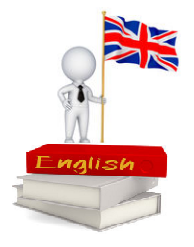 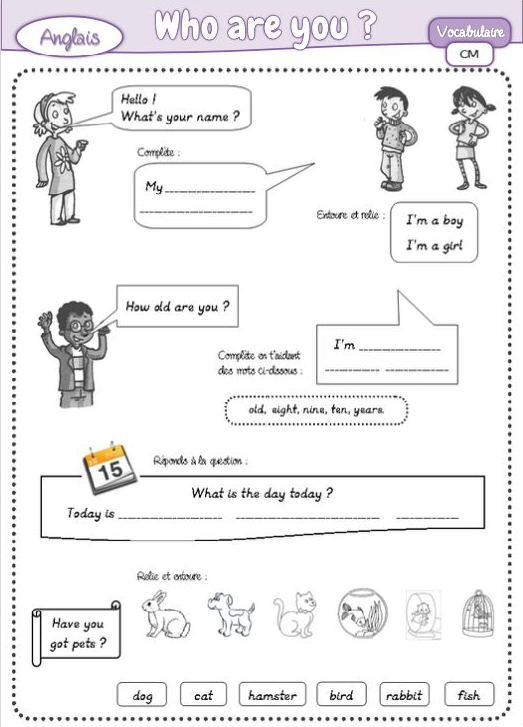 U1 (année 2)- My FamilyLesson 1Exercise 1 : Who is it ? Relie d’une même couleur la caricature, le portrait et le prénom de chaque personne.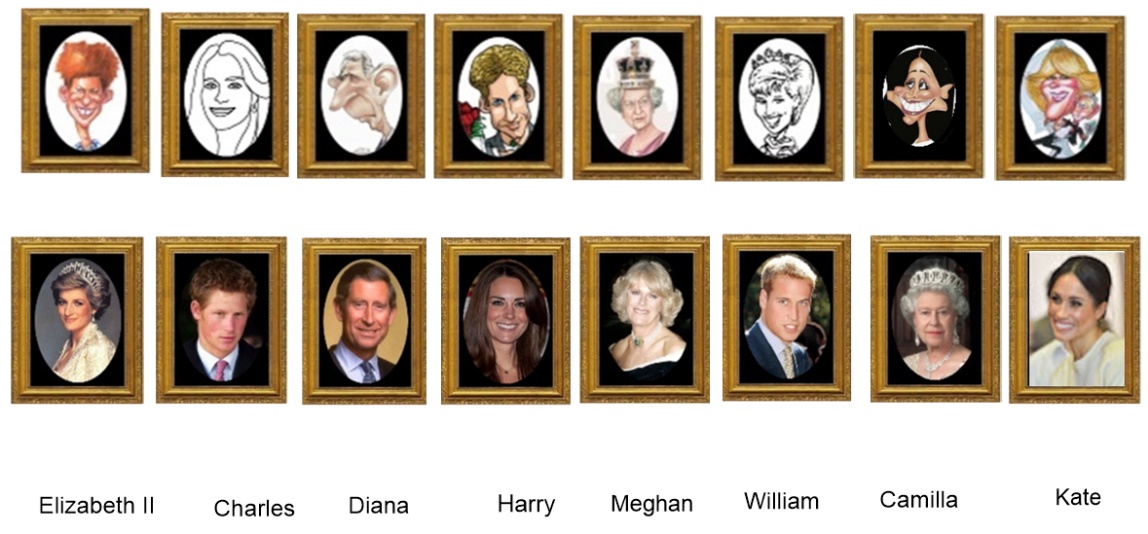 Elizabeth II    Charles   Diana    Harry   Meghan   William   Camilla       KateExercise 2 : Royal family. L’arbre généalogique de la famille royale. Aide-toi du texte pour reconstituer l’arbre généalogique de la famille royale d’Angleterre : La maison des Windsor :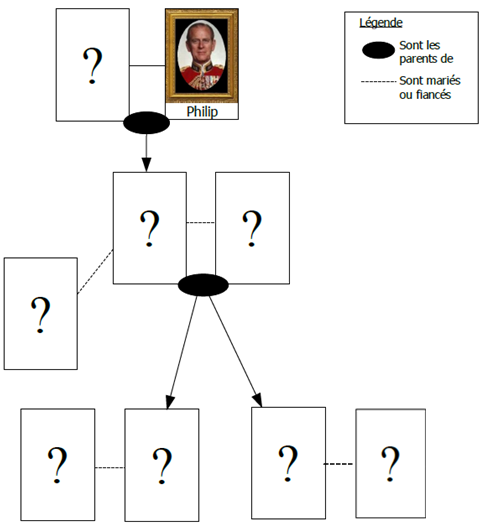 - La reine Elizabeth est l’épouse du Duc Philip.- Ils ont eu 4 enfants : Charles (1948), Anne (1950), Andrew (1960) et Edward (1964).- Charles a épousé Diana en 1981.- Ils ont eu deux enfants : William (1982) et Harry (1984).- Charles et Diana ont divorcé en 1996.- Diana est morte en 1997 à Paris dans un accident de voiture.- Charles a épousé Camilla en 2005.- William et Kate se sont mariés le 29 avril 2011. - Harry et Meghan se sont mariés le 19 mai 2018.Redonne à chaque portrait son numéro.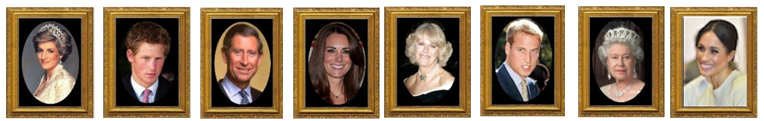 Exercise 3 : Connects the word drawing : My family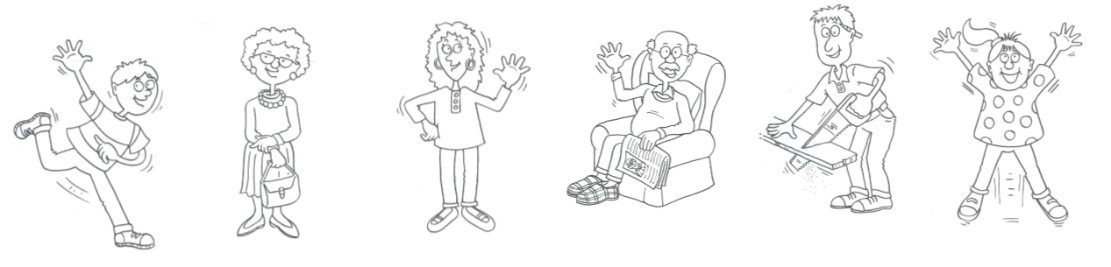 Father                            Mother                                         Brother   Grandfather                       Sister                                           GrandmotherU1 (année 2)- My FamilyLesson 2Exercise 1 : Write the family word : Father, Mother, Brother, Grandfather, Sister, Grandmother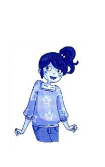 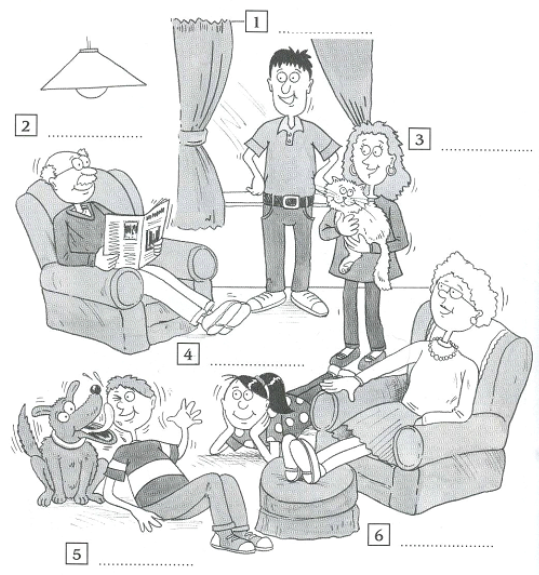 Complete the text :My name is …................,my mother is ….................my father is…....................I have …... brother and ...… sister. I have a .................... and a ..........................”Exercise 2 : Read the text :Hello, I’m Bob. This is my family. My father is Greg, my brother is Thomas, my sister is Meg, my mother is Daisy, my grandmother is Sarah and my grandfather is Peter.Now, match the right name at the right place.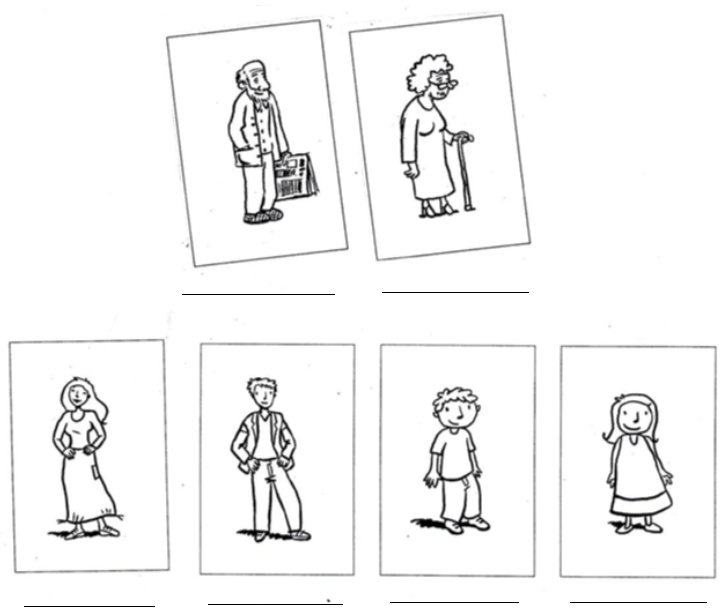 U1 (année 2)- My FamilyLesson 3Exercise 1 : Draw the family.1/ This is my family.2/ I am Lili.3/ My mother is Maria.4/ My father is John.5/ I have got two brothers, Jim and Harry.6/ Have you got any cousins ?7/ Yes, I have got two cousins.8/ How old are you ?9/ I am ten years old.Exercise 2 : Write the job : fireman, teacher, florist, policeman, doctor, nurse, cook, hairdresser1/...........................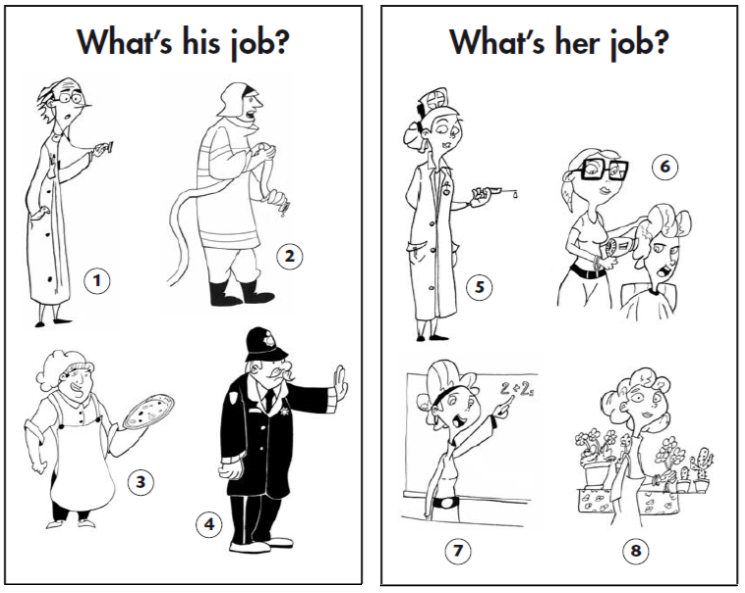 2/...........................3/...........................4/...........................5/...........................6/...........................7/...........................8/...........................Exercise 3 : Write in the holes.My family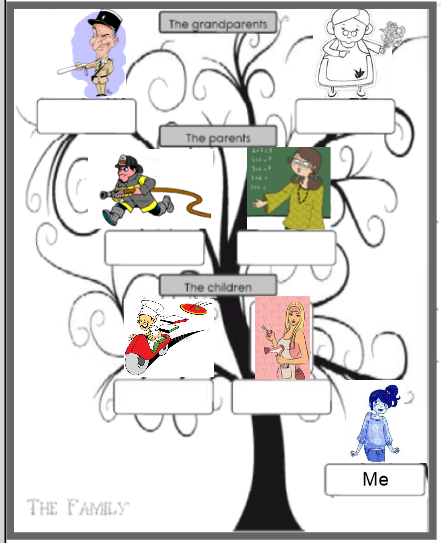 My grandfather is..........................My ....................is ........................My ....................is ........................My ....................is .......................................................................................................................................U1 (année 2)- My FamilyLesson 4Exercise 1 : Write the tongue twister..............................................................................................................................Exercise 2 : Colour the family.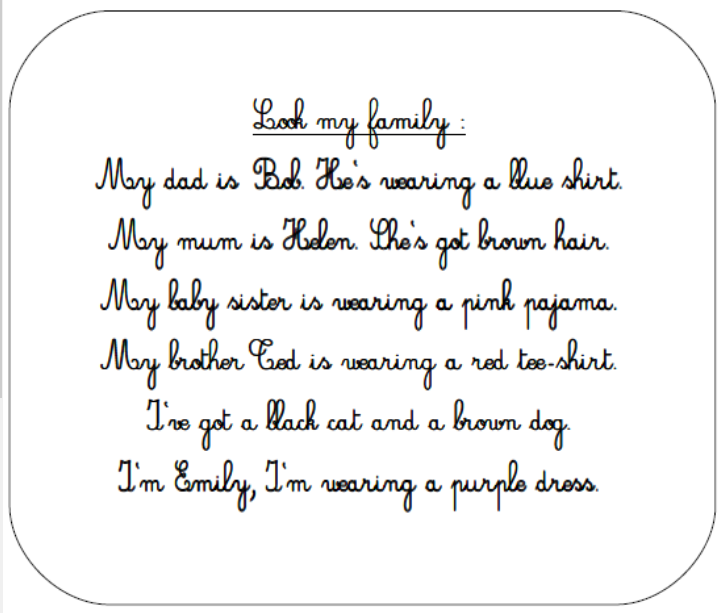 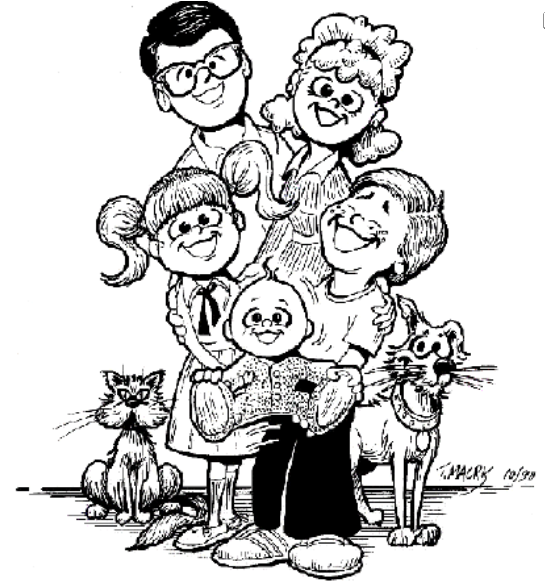 Exercise 3 : Draw and present your family............................................................................................................................................................................................................................................................................................................................................................................................................................................................................................................................................................................................................................................................................................................................................................................................................................................................................................................ .............................................................................................................................U1 (année 2)- My FamilyLesson 5Exercise 1 : Présente-toi en écrivant un dialogue en t’aidant de celui de Ben et ses amis............................................................................................................................................................................................................................................................................................................................................................................................................................................................................................................................................................................................................................................................................................................................................................................................................................................................................................................ .............................................................................................................................................................................................................................................................................................................................................................................................................................................................................................................................................................................................................................................................................................................................................................................. .............................................................................................................................U2 (année 2)- What time is it ?Lesson 1Exercise 1 : Write the name of the following towns in the right place : Halifax, Montreal, Ottawa, Regina, Calgary, Vancouver.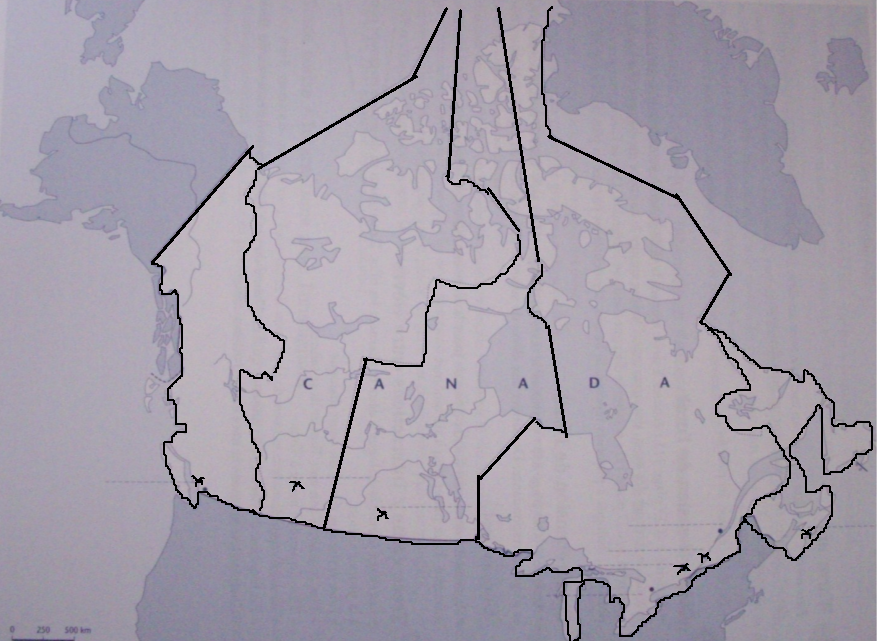 Colour the time zones.Exercise 2 : Write in the holes...................................is a very big……………….. When it’s …………. o’clock on the ………. coat, it’s ................... o’clock on the ……… coat.U2 (année 2)- What time is it ?Lesson 2Exercise 1 : What time is it ?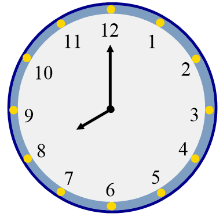 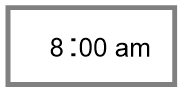 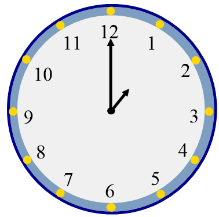 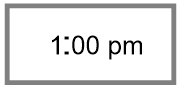 Good .............................. !                               Good .................................. !It's ...........................o'clock AM,                     It's ...................... o'clock PM,time for ...................................                         time for ...........................                                      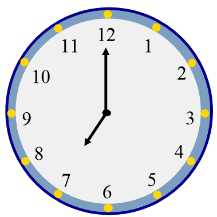 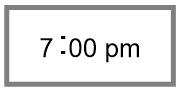 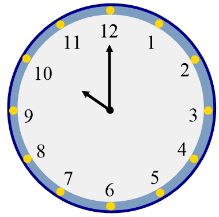 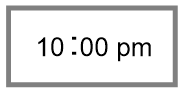 Good .............................. !                               Good .................................. !It's ...........................o'clock PM,                     It's ...................... o'clock PM,time for ...................................                         time for ...........................         U2 (année 2)- What time is it ?Lesson 3Exercise 1 : Write the numbers.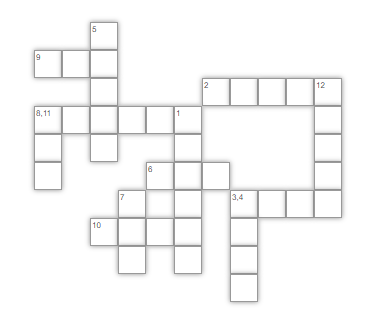 Exercise 3 : Look and write the numbers...............................................................................................................................................................................................................................................................................................................................................................................Exercise 2 : Listen the song and put in order.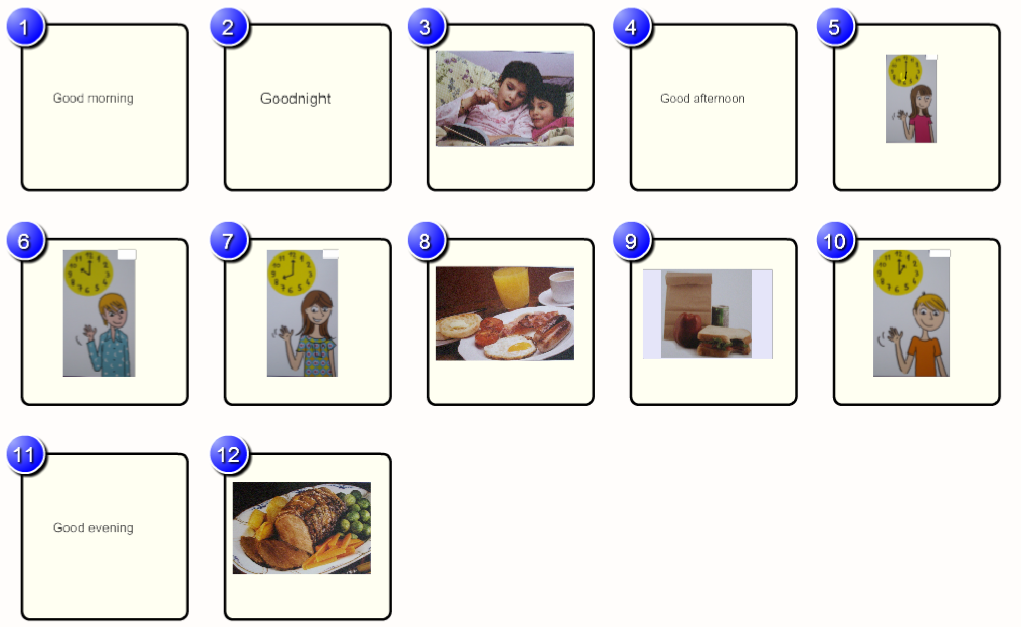 .............................................................................................................................Exercise 4 : Write the tongue twister..............................................................................................................................U2 (année 2)- What time is it ?Lesson 4Exercise 1 : Complete the song with : dinner, good morning, lunch, good night, good afternoon, breakfast, good evening.What time is it ?What time is it ? Look at the clock !Can you tell it ?It's eight o'clock............................., ........................., .......................It's time for ........................... !What time is it ?Look at the clock !Can you tell it ?It's one o'clock............................., ........................., .......................It's time for ........................... !But not in France, not in France, not in France !What time is it ?Look at the clock !Can you tell it ?It's six o'clock............................., ........................., .......................It's time for ........................... !But not in France, not in France, not in France !It's ten o'clock... ............................., ..............................It's time to sleep ! ... ............................., ..............................But not in France, not in France, not in France !...Not in France ! N'oublie pas de faire une illustration de chaque paragraphe.Exercise 2 : Write the right sentences.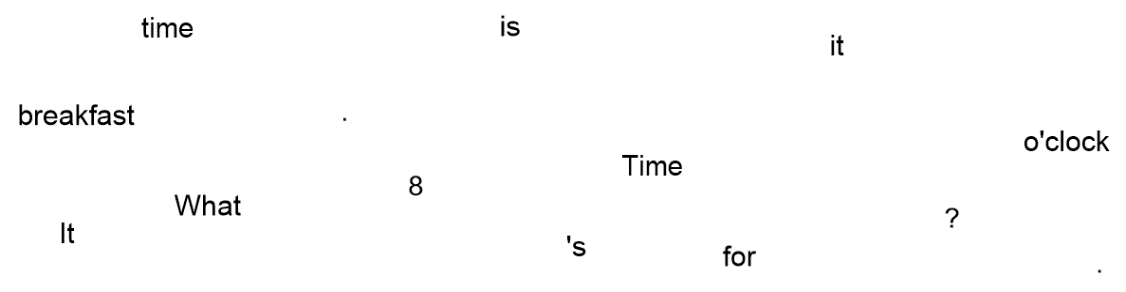 .......................................................................................................................................................................................................................................................................................................................................................................................U3 (année 2)- What do you like ?Lesson 1Exercise 1 : Write the sports.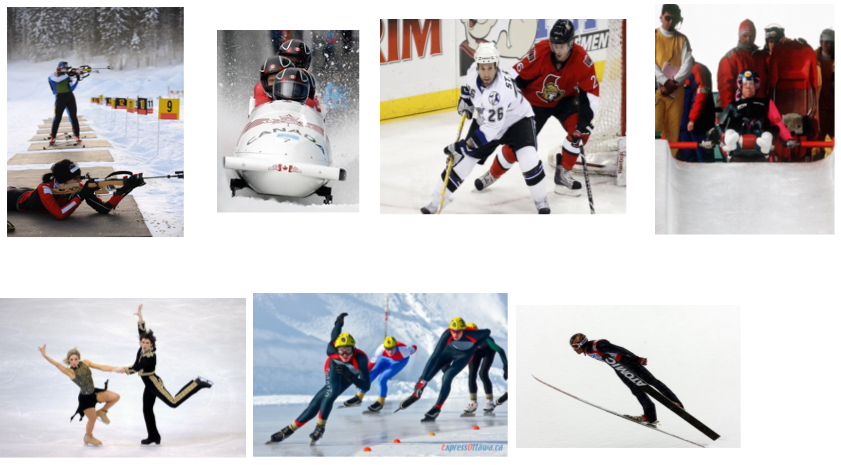 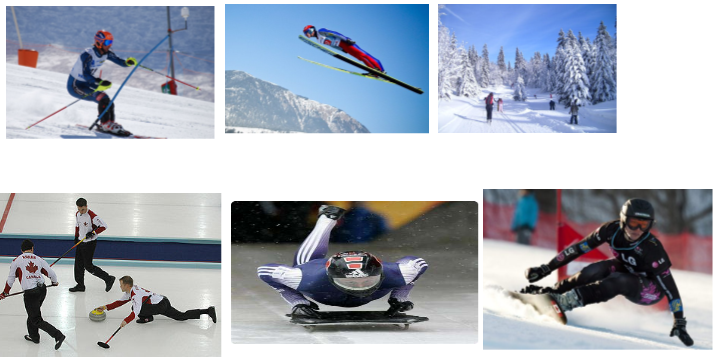 Exercise 2 : Write in the holes.Ice hockey, ……………………, ice skating, ……………………., Alpine and Nordic skiing are ………………….. winter …………………… sports.U3 (année 2)- What do you like ?Lesson 2Exercise 1 : Connects the word drawing.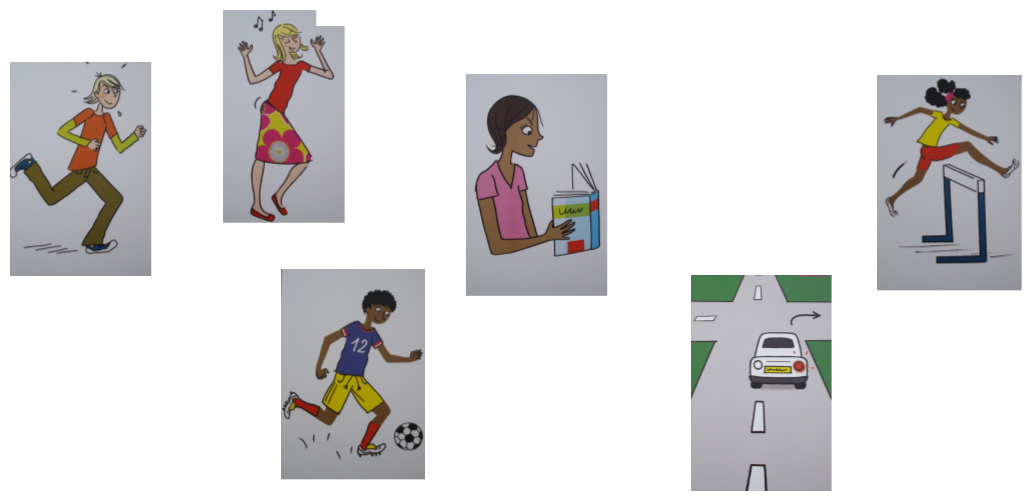            to dance                     to turn                               to play football                               to run                       to jump                                      to readU3 (année 2)- What do you like ?Lesson 3Exercise 1 : Write the word under the picture.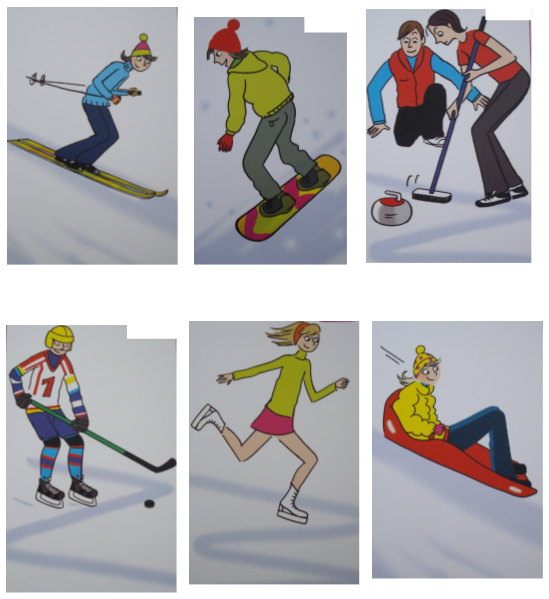 Exercise 2 : Write the actions.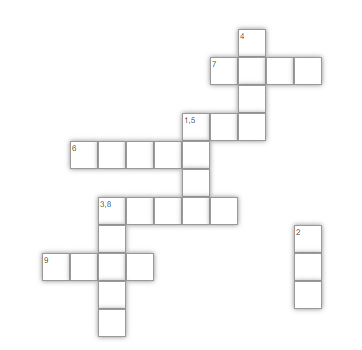 Exercise 3 : Write the sentences.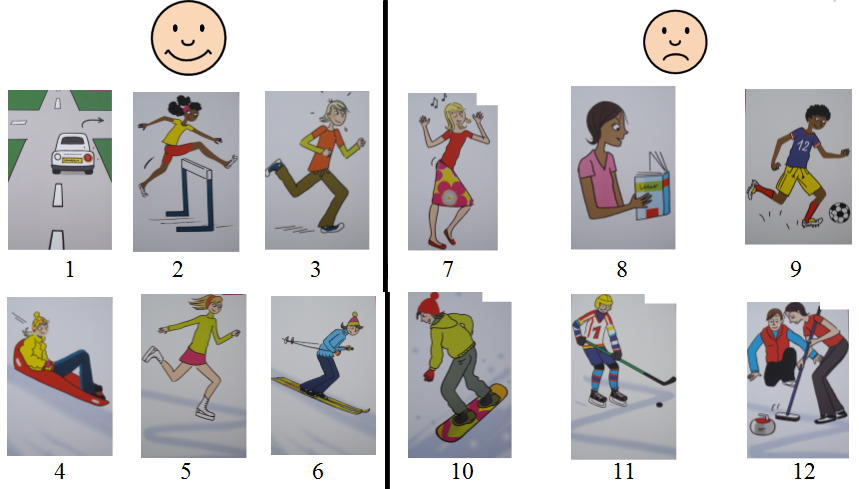 ................................................................................................................................................................................................................................................................................................................................................................................................................................................................................................................................................................................................................................................................................................................................................................................................................................................................................................................................................................................................................................................................................................................................................................................................................................................................................................................................................................................................................................................................................................................................................Exercise 4 : Write the tongue twister..............................................................................................................................U3 (année 2)- What do you like ?Lesson 4Exercise 1 : Write the sentences.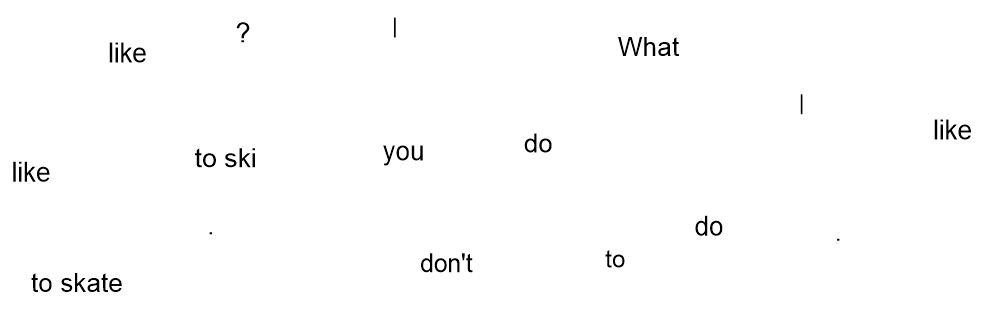 ....................................................................................................................................................................................................................................................................................................................................................................................Exercise 2 : Utiliser les mots de liaison : and (et), but (mais), or (ou).	What do you like to do ?		I like to ski ................... I don't like to slide ................ to skate.	What can you do ?		I can play football ......................... I can't swim.	What do you like ?		I like the snowboard ........................ the sledge.U4 (année 2)- Are you hungry ?Lesson 1Exercise 1 : Christmas lunch.Observe ce repas de Noël et relie les mots à leur représentation.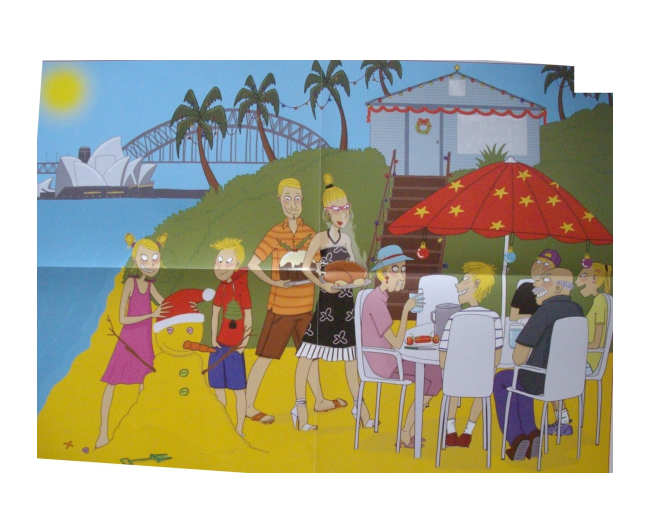 Christmas treeTurkeyCrackerDecorationsGarlandHollyChristmas puddingExercise 2 : Write in the holes.In …………………., ……………………… is in .......................... It's very hot and ............................................ have .......................................................... in the …………………. or on the ………………………...Exercise 3 : Connects the word drawing.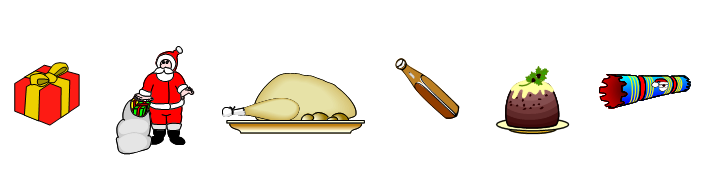               cracker                                            turkey                            present                                                        gravy                                                Christmas pudding                                                                                          Father ChristmasU4 (année 2)- Are you hungry ?Lesson 2Exercise 1 : Write the word under the picture.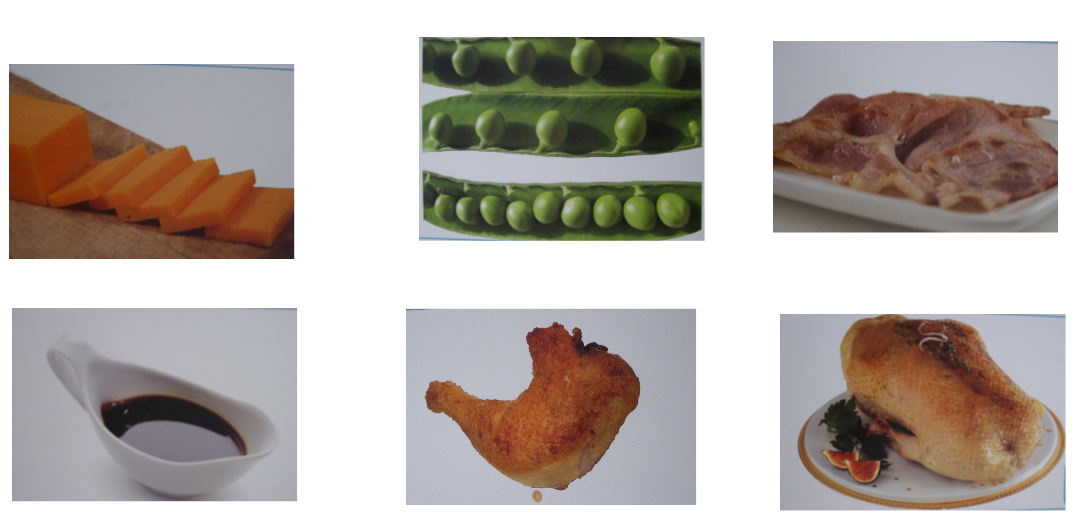 U4 (année 2)- Are you hungry ?Lesson 3Exercise 1 : Write the word under the picture.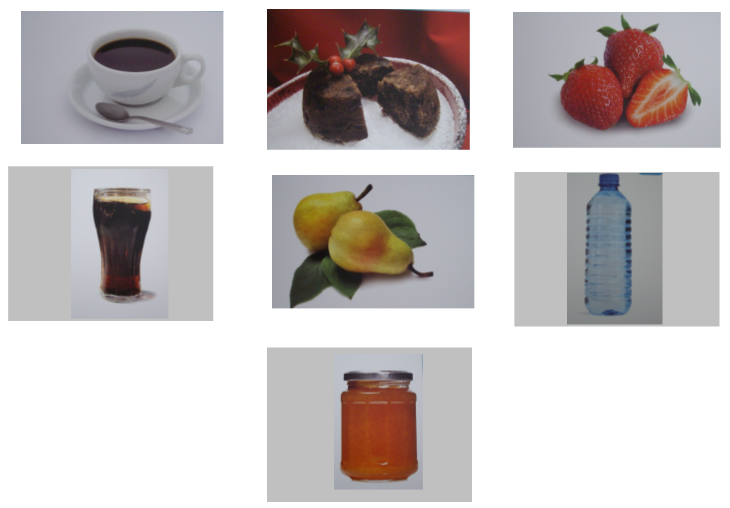 Exercise 2 : Retrouve les différents aliments. Entoure les lettres de différentes couleurs.................................................		...................................................................................................		...................................................................................................		...................................................................................................		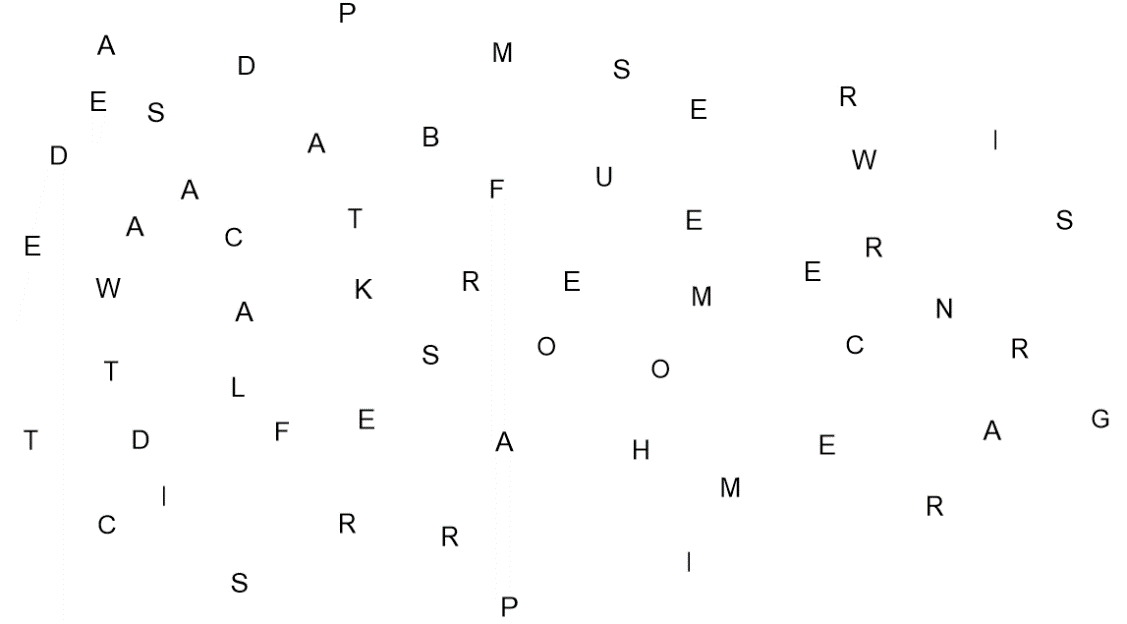 Exercise 3 : Thirsty or hungry ?Entoure en bleu les aliments et en vert les boissons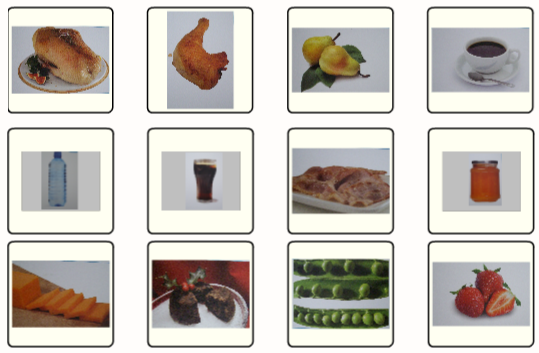 Exercise 4 : Write the sentences.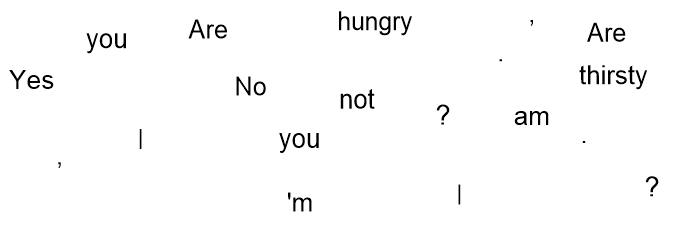 .................................................................................................................................................................................................................................................Exercise 5 : Listen the song and put in order.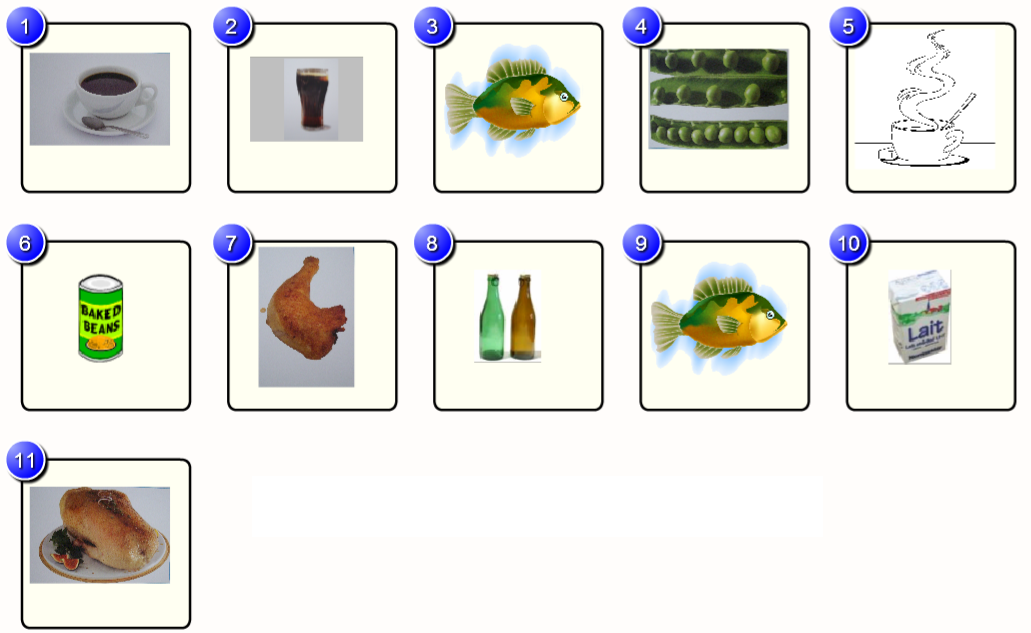 .............................................................................................................................U4 (année 2)- Are you hungry ?Lesson 4Exercise 1 : Separate the words. Then write the sentences.Areyouhungry?Yes,Iam.IliketoeatChristmaspudding..............................................................................................................................Exercise 2 : Write the word.yteukr ....................................................yragy ....................................................epsar......................................................delaamarm..................................................ofceef....................................................Exercise 3 : Write the tongue twister..............................................................................................................................Exercise 4 : Write the answer.Are you French ? ..............................................................Are you thirsty ?...............................................................Are you happy ?...............................................................Are you Australian ?........................................................Are you hungry ?.............................................................Can you play tennis ?......................................................Do you like oranges ?......................................................U4 (année 2)- Are you hungry ?Lesson 5Exercise 1 : Write the dialogue.Liz et Keith sont à la cantine. Ecrire un dialogue leur permettant d'indiquer s'ils ont faim ou soif et d'exprimer ce qu'ils ont envie de manger et de boire en t’aidant de celui de Mr. Bean Et Mrs. Pea........................................................................................................................................................................................................................................................................................................................................................................................................................................................................................................................................................................................................................................................................................................................................................................................................................................................................................................... .............................................................................................................................................................................................................................................................................................................................................................................................................................................................................................................................................................................................................................................................................................................................................................................. .............................................................................................................................U5 (année 2)- What time is it ?Lesson 1Exercise 1 : Write the names of the following places on the map of Australia : Sydney, Perth, Canberra, Darwin, Melbourne, Adelaïde, Brisbane, Broome.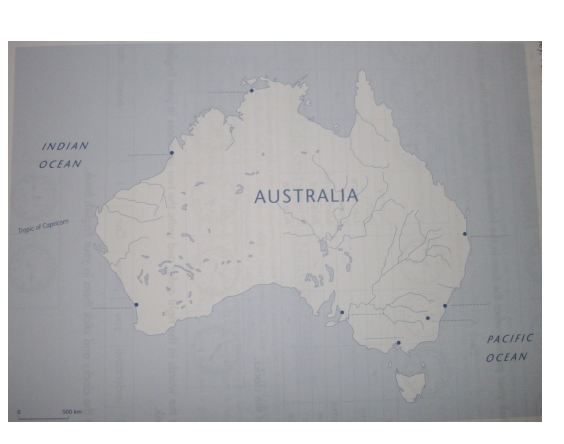 Exercise 2 : Write in the holes.………………… is a very ……........…. country and time can be ……………………. from one place to …………………...U5 (année 2)- What time is it ?Lesson 2Exercise 1 : What time is it ?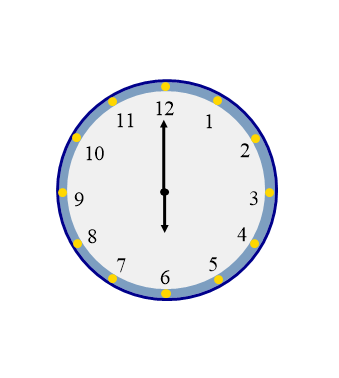 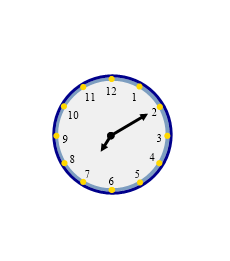 ...........................................................       ...........................................................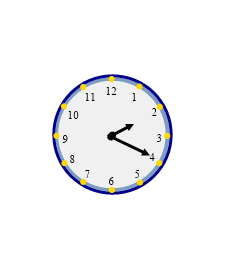 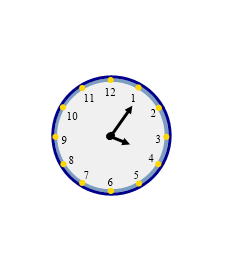 ...........................................................       ...........................................................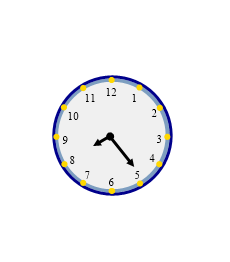                                           ...........................................................  Color in blue the part corresponding to past.Exercise 2 : What time is it ?                             ...........................................................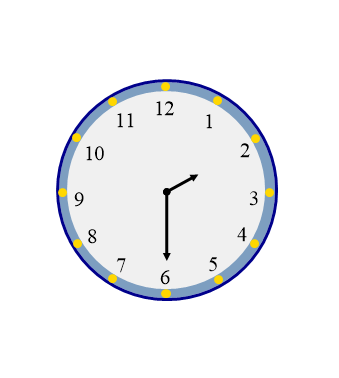                              ...........................................................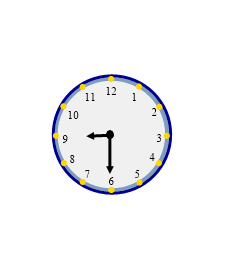 Color in blue the part corresponding to past.Exercise 3 : Ask your partner what the time in the following places and tick the right box.Travailler par deux : Poser la question What time is it in .....................?                                             Répondre It's .........................................Si je n'ai pas compris alors je réponds I don't understand. Can you repeat, please ?Le but étant de remplir tout son tableau. Attention écrire le dialogue.A cause du décalage horaire, il n'est pas la même heure dans toute l'Australie, retrouve l'heure de chaque ville.A : What time is it in ............................................................. ?B : It's ......................................................................................B : What time is it in ............................................................. ?A : It's. ......................................................................................A : What time is it in ............................................................. ?B : It's ......................................................................................B : What time is it in ............................................................. ?A : It's ......................................................................................A : What time is it in ............................................................. ?B : It's ......................................................................................B : What time is it in ............................................................. ?A : It's......................................................................................A : What time is it in ............................................................. ?B : It's ......................................................................................B : What time is it in ............................................................. ?A : It's ......................................................................................U5 (année 2)- What time is it ?Lesson 3Exercise 1 : Write the numbers.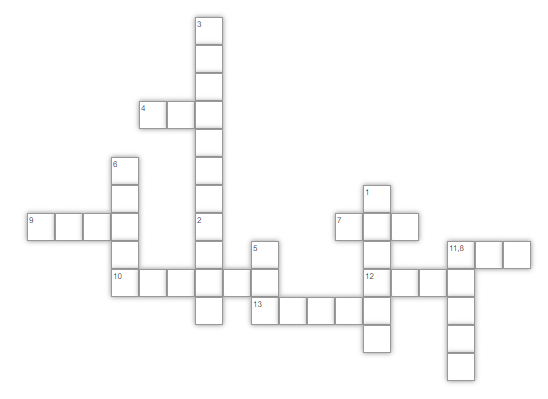 Exercise 2 : What time is it ?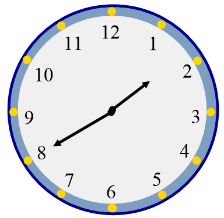 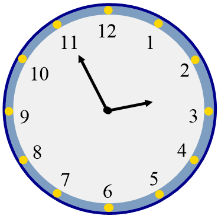 ...........................................................       ...........................................................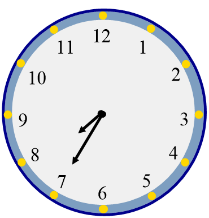 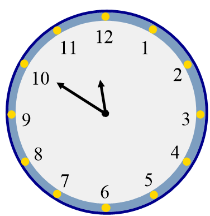 ...........................................................       ...........................................................Color in green the part corresponding to to.Exercise 3 : Write the right sentences.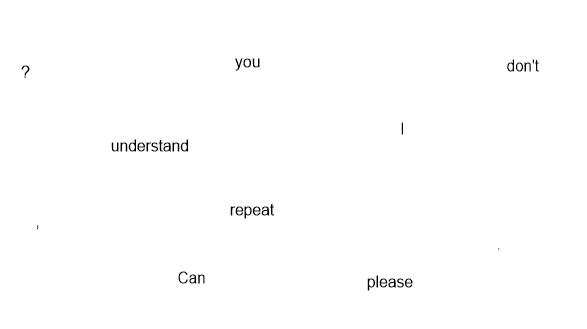 ..........................................................................................................................................................................................................................................................U5 (année 2)- What time is it ?Lesson 4Exercise 1 : What time is it ?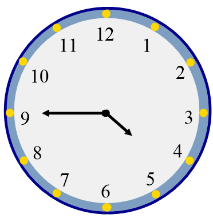 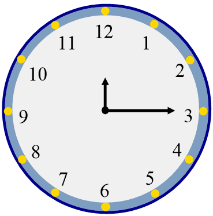 ...........................................................       ...........................................................Color in green the part corresponding to to and color in blue the part corresponding to past.Exercise 2 : Listen the song and put in order.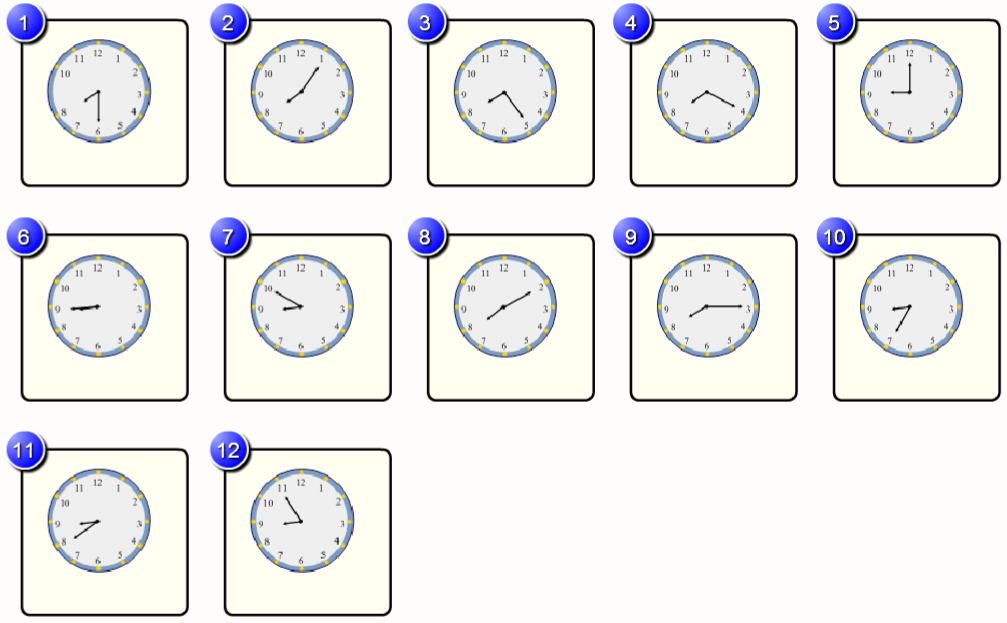 .............................................................................................................................Exercise 3 : Write the tongue twister..............................................................................................................................U5 (année 2)- What time is it ?Lesson 5Exercise 1 : Write the answers.Can you repeat please ? ...........................................................Can you come here, please ? ...........................................................Can you speak Italian ? ...........................................................U6 (année 2)- May I...Lesson 1Exercise 1 : Write the sports.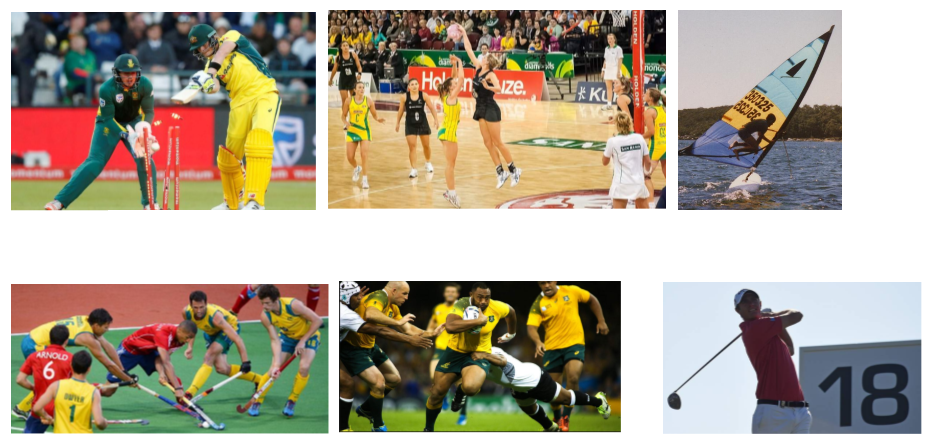 Exercise 2 : Write in the holes..................................., ..........................................., …......................…… and ........................... are …………………….. sports in …………………….U6 (année 2)- May I...Lesson 2Exercise 1 : What can you do ?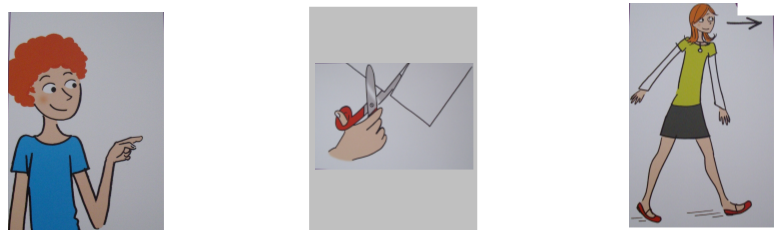 I can.............................        .....................................      .....................................I can’t...........................        .....................................     .....................................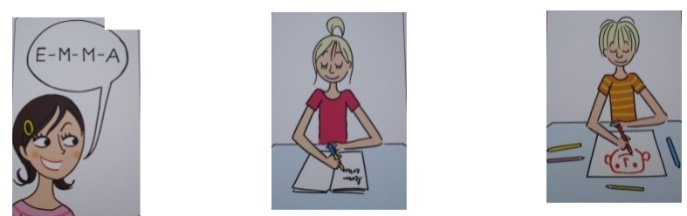 I can.............................        .....................................      .....................................I can’t...........................        .....................................     .....................................Exercise 2 : Connects the word drawing.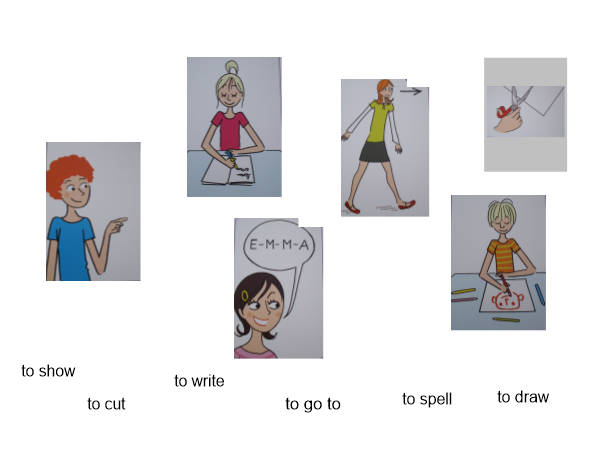     to show                  to write                                  to spell                               to cut                                to go to                                 to drawU6 (année 2)- May I...Lesson 3Exercise 1 : Connects the word drawing.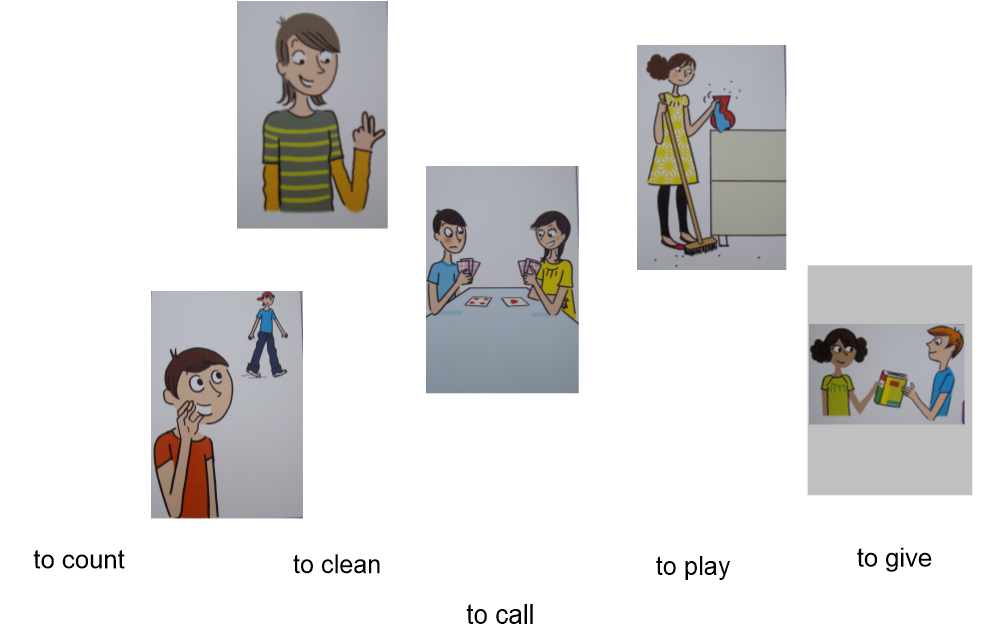     to count                  to clean                                  to play                                                                          to call                                 to giveExercise 2 : Write the actions.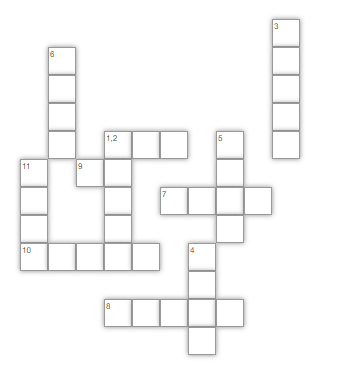 Exercise 3 : Write the tongue twister..............................................................................................................................U6 (année 2)- May I...Lesson 4Exercise 1 : In the song, highlights in green Can I and highlights in orange May I.May I... ?I am a new pupil.May I call you "Headmaster" ?I don't have my pencil.Can I have a blue marker ? (x2)Clean the board !Write the date !Clean the board !Write ! (x2)I've got the big ruler.May I write on the blackboard ?Are you my new teacher ?Can I go and clean the board ? (x2)RefrainMay I call you "Headmaster" ?May I ? May I ?May I write on the blackboard ?May I ? May I ?Can I have a blue marker ?Can I ? Can I ?Can I go and clean the board ?Can I ? Can I ?Refrain (x2)Exercise 2 : Write the right sentences and write the answers.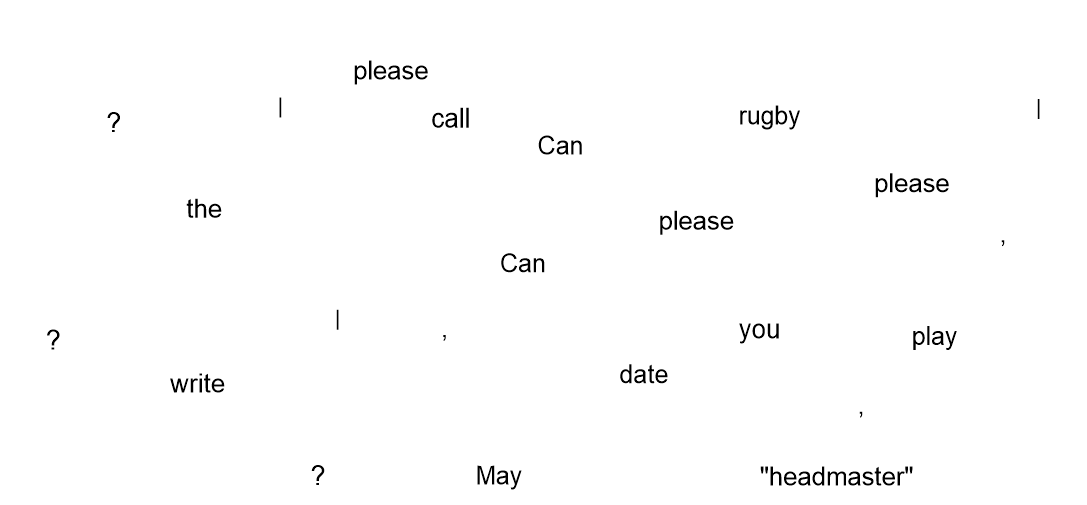 ..................................................................................................................................................................................................................................................................................................................................................................................................................................................................................................................................................................U7 (année 2)- Is it your coat ?Lesson 1Exercise 1 : Write the words.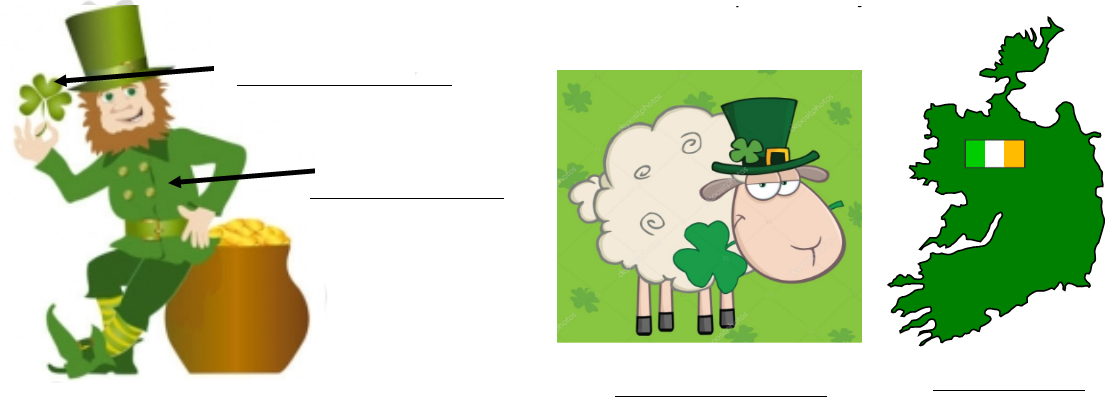 Exercise 2 : Write in the holes.The ……………………………., the .............................. and the ............................. are the ………...........…… of ............................................Exercise 3 : Color on the map, Ireland in green and United Kingdom in orange.Do not forget to write Ireland of Northern and Republic of Ireland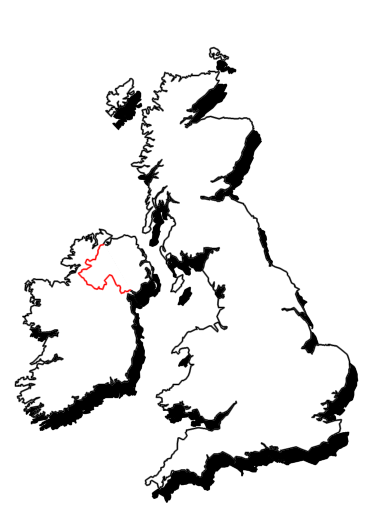 Exercise 4 : Write the clothes.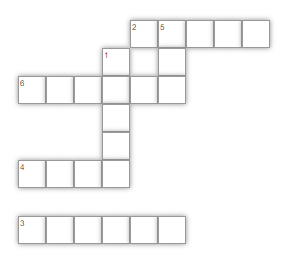 U7 (année 2)- Is it your coat ?Lesson 2Exercise 1 : Write the word under the picture : a blouse, a shirt, a skirt, a jacket, a coat, a hat. 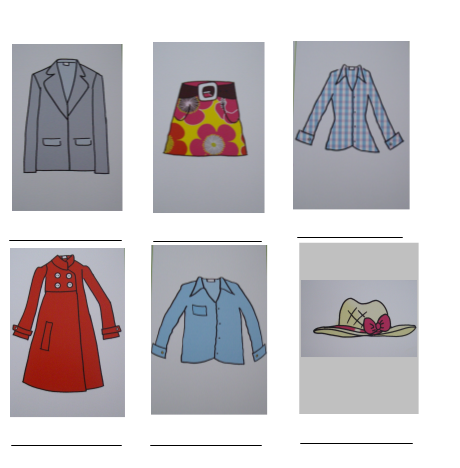 U7 (année 2)- Is it your coat ?Lesson 3Exercise 1 : Connects the word drawing. 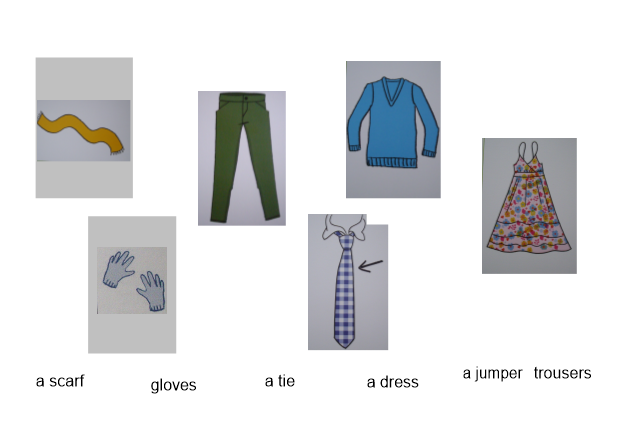 a scarf                                      a tie                                a jumper                         gloves                               a dress                                 trousersExercise 3 : Listen the song and dress up the girl.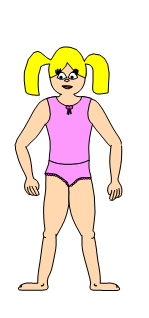 Exercise 2 : Write for each person his clothes.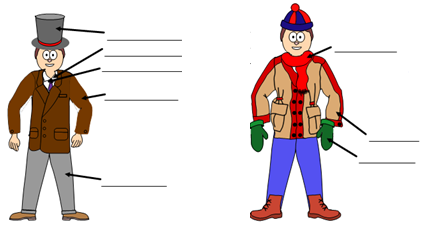 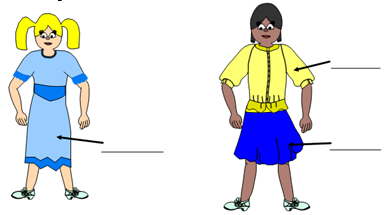 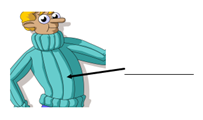 U7 (année 2)- Is it your coat ?Lesson 4Exercise 1 : Write the sentences...................................................................................................................................................................................................................................................................................................................................................................................Exercise 2 : Listen the song and for each clothes, write question and short answer for the girl. 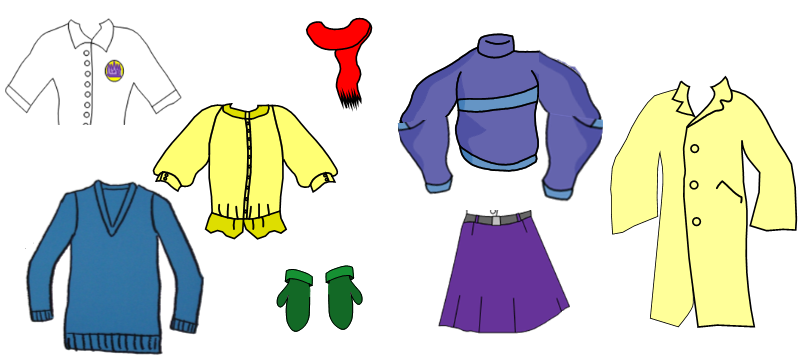 Example : Is it her shirt ?                 No, it isn’t.................................................................................................................................................................................................................................................................................................................................................................................................................................................................................................................................................................................................................................................................................................................................................................................................................................................................................................................................................................................................................................................................................................................................................................................................................................................................................................................................................................................................Exercise 3 : Write the tongue twister.............................................................................................................................Exercise 4 : What does he/she wear ? ........................................................................................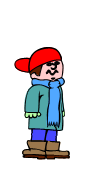 ................................................................................................................................................................................................................................................................................................................................................................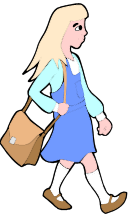 ................................................................................................................................................................................................................................................................................................................................................................................................................................................................................................................................................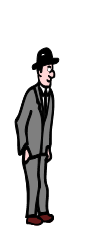 ........................................................................................................................................................................................................................................................................................................................................................................................................................................................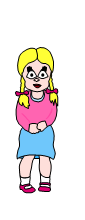 ................................................................................................................................................................................................................................................................................................................................................................U8 (année 2)- Do you know my pet ?Lesson 1Exercise 1 : Connects the sentence drawing.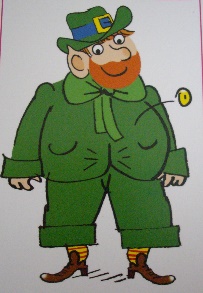 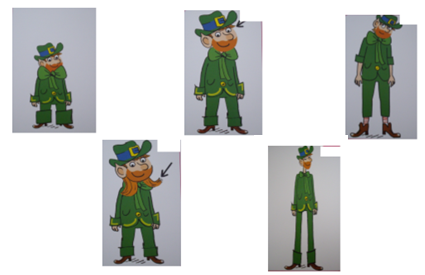 He’s got a short hair.                He is thin.                         He’s got a long hair.                                 He is small.                    He is tall.                                                      He is fat.Exercise 3 : Write in the holes.In Ireland, people celebrate …………………………… on March 17th. On that day, everybody wears ………………………. clothes.Exercise 2 : Write the adjectives.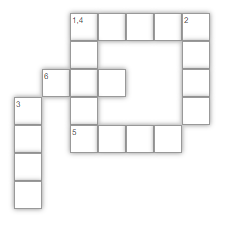 U8 (année 2)- Do you know my pet ?Lesson 2Exercise 1 : Write the sentence under the picture.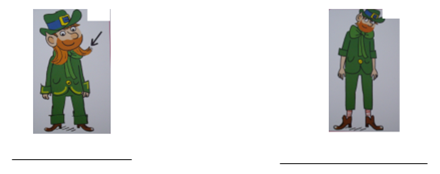 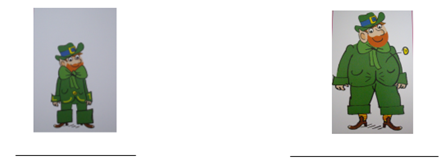 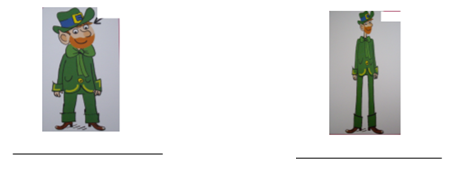 Exercise 2 : Illustrates the song.Do you know my pet ?Do you know my country ? (x2)Yes I do,No, I don't... no, I don't.It's in Europe.It's a green land.My Brother lives there.It's Ireland !Do you know my Brother ? (x2)Yes I do,No, I don't... no, I don't.He's a nice boy.He's got a small pet.He's a black cat,His name is "Puppet" !Do you know his small pet ? (x2)Yes I do,No, I don't... no, I don't.Yes I know your country. (x2)Yes I know your brother. (x2)Yes I know your small pet. (x2)He's Puppet... (x5)U8 (année 2)- Do you know my pet ?Lesson 3Exercise 1 : Connects the sentence drawing. 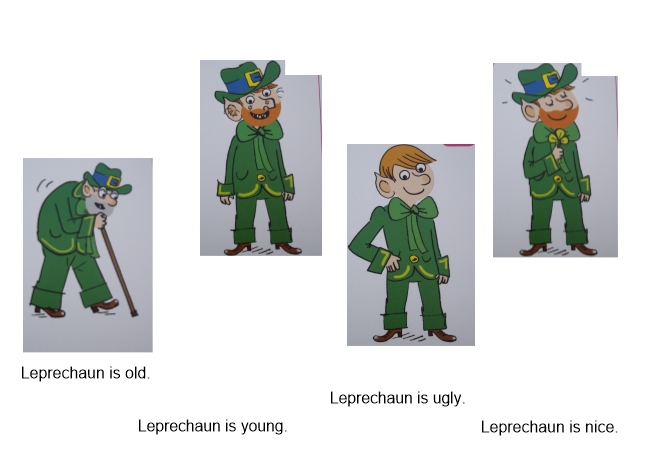 Leprechaun is old.                                    Leprechaun is ugly.                           Leprechaun is young.                                Leprechaun is nice.Exercise 2 : Write the body parts : eyes, body, hair, nose, finger, mouth, shoulder, arm, head, leg, hand, neck, foot/feet, ear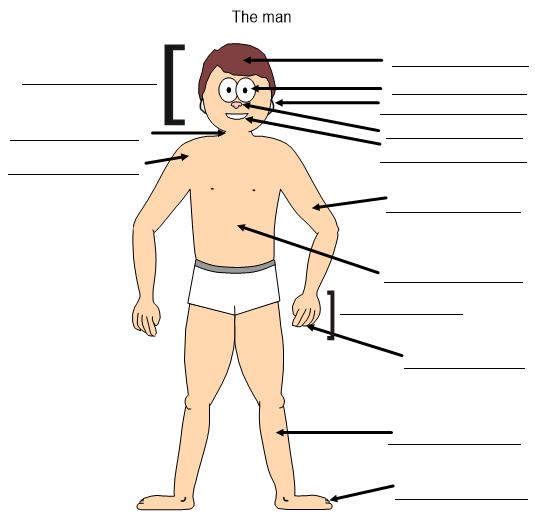 Exercise 3 : Listen and draws my monster.U8 (année 2)- Do you know my pet ?Lesson 4Exercise 1 : Write the right sentences (two sentences)...........................................................................................................................................................................................................................................................Exercise 2 : Circle the pictures in the song.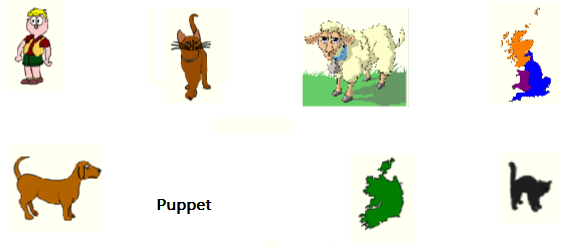 Exercise 3 : Write the tongue twister.............................................................................................................................Exercise 4 : Do you know my family ?Do you know my brother ?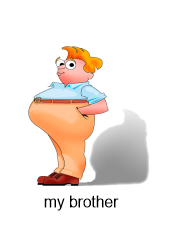 ........................................................................................................................................................................................................................................................................................................................................................................................................................................................Do you know my grand-mother ?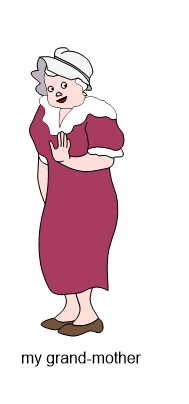 ........................................................................................................................................................................................................................................................................................................................................................................................................................................................Do you know my father ?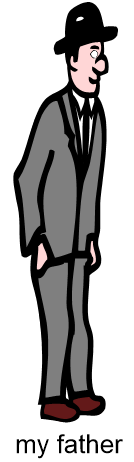 ........................................................................................................................................................................................................................................................................................................................................................................................................................................................                                      Do you know Pinocchio ?........................................................................................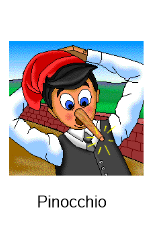 ................................................................................................................................................................................................................................................................................................................................................................U9 (année 2)- Yesterday, today and tomorrowLesson 1Exercise 2 : Cuts the labels and sticks them.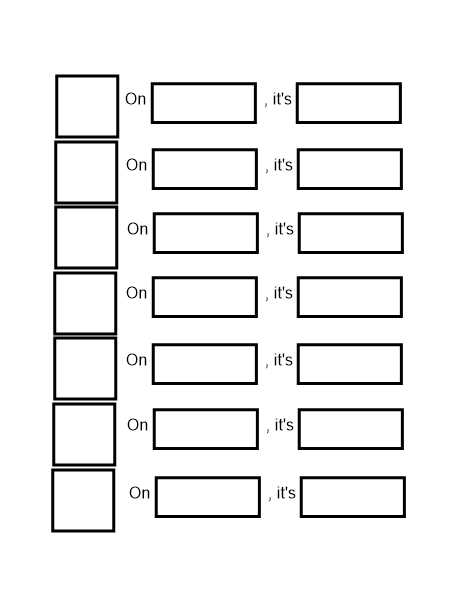 Exercise 3 : Write in the table the days and the weather : snowy, tuesday, friday, foggy, saturday, cloudy, stormy, sunday, monday, sunny, rainy, wednesday, thursday, windyExercise 1 : Write in the holes.…………………… is the Loch Ness Monster. He's a ……………. monster, he's got a ......………….. neck and a very ………….. head. He lives in the …………     ………….., a lake in …………………………...U9 (année 2)- Yesterday, today and tomorrowLesson 2Exercise 1 : Write in the holes.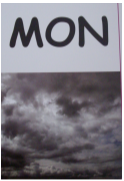 What is the weather like on ................................... ?It's ...............................................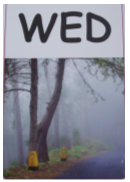 What is the weather like on ................................... ?It's ...............................................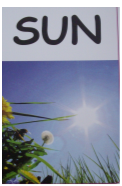 What is the weather like on ................................... ?It's ...............................................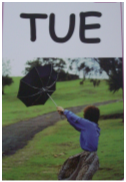 What is the weather like on ................................... ?It's ...............................................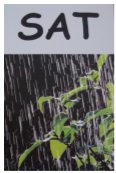 What is the weather like on ................................... ?It's ...............................................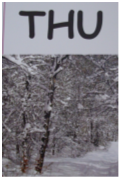 What is the weather like on ................................... ?It's ...............................................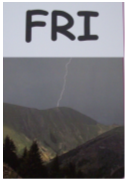 What is the weather like on ................................... ?It's ...............................................Exercise 2 : Ask your partner what the weather in the country and draw the weather.Travailler par deux : Poser la question What's the weather like in ...............?                                             Répondre It's .........................................Si je n'ai pas compris alors je réponds I don't understand. Can you repeat, please ?A : What's the weather like in .............................................. ?B : In .............................., it's .................................................B : What's the weather like in .............................................. ?A : In .............................., it's .................................................A : What's the weather like in .............................................. ?B : In .............................., it's .................................................B : What's the weather like in .............................................. ?A : In .............................., it's .................................................A : What's the weather like in .............................................. ?B : In .............................., it's .................................................B : What's the weather like in .............................................. ?A : In .............................., it's .................................................U9 (année 2)- Yesterday, today and tomorrowLesson 3Exercise 2 : Write the sentence.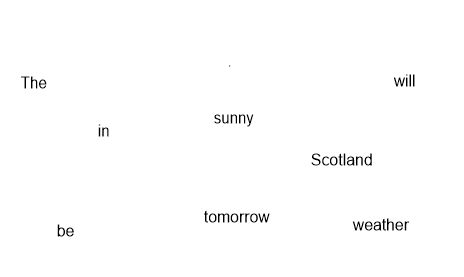 ..............................................................................................................................Exercise 3 : Write the sentence.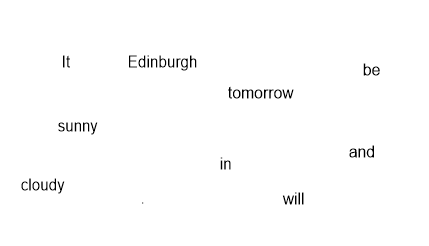 ..............................................................................................................................Exercise 4 : Match.It was windy in England. 	•   			 • tomorowIt will be foggy in Scotland . •    			• todayIt is sunny in Ireland 		•    			• yesterdayExercise 1 : What is the weather like ........... ?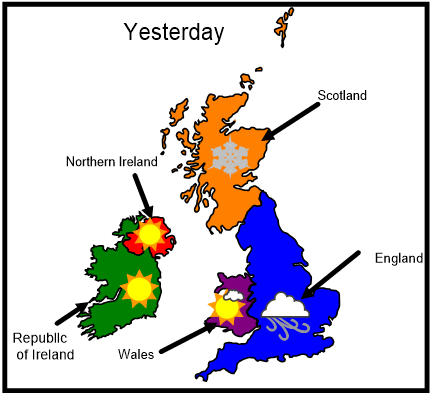 Example : Yesterday was Sunday. In Wales, it was cloudy and sunny.....................................................................................................................................................................................................................................................................................................................................................................................................................................................................................................................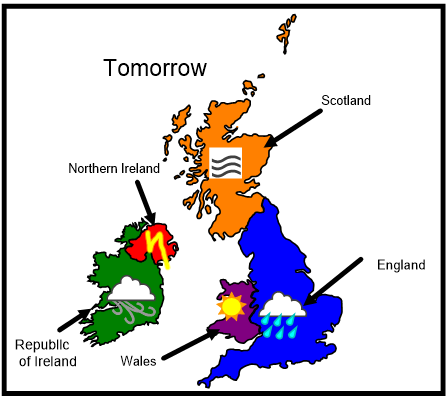 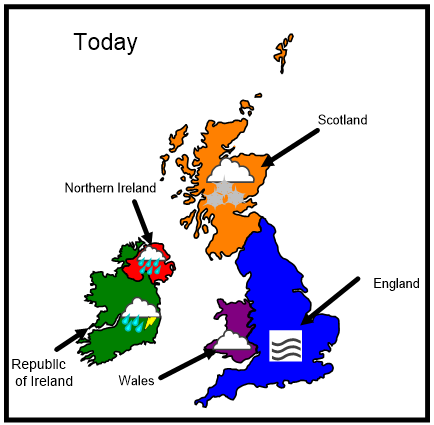 Example : Today is Monday. In Scotland, it is cloudy and snowy. ....................................................................................................................................................................................................................................................................................................................................................................................................................................................................................................................Example : Tomorrow will be Tuesday. In Republic of Ireland, it will be cloudy and windy.....................................................................................................................................................................................................................................................................................................................................................................................................................................................................................................................               Exercise 5 : Listen the song and illustrate it.               First part : Draw the weather.              Second part : Draw the weather.Third part : Draw the trip from Monday to Sunday.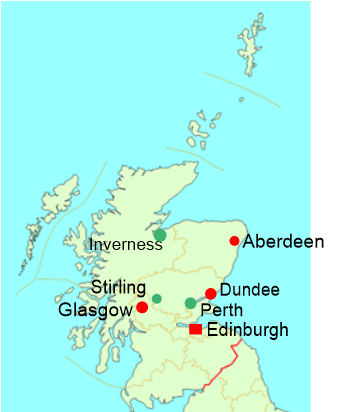 U9 (année 2)- Yesterday, today and tomorrowLesson 4Exercise 1 : Play in the oral.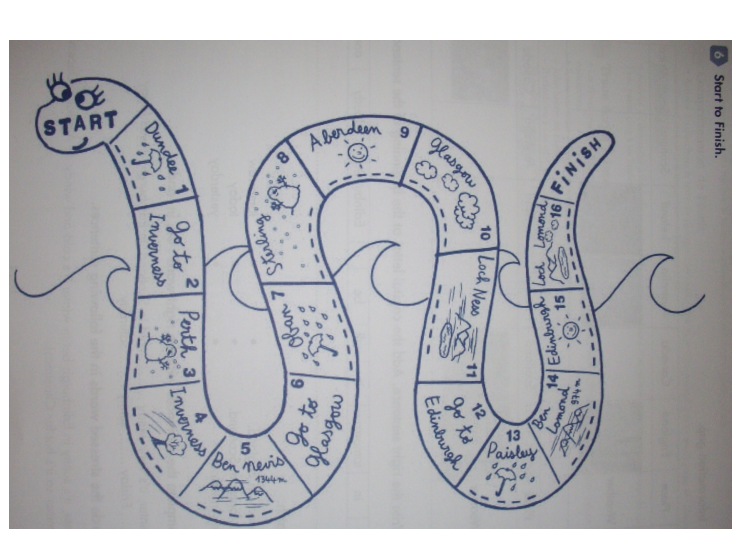 Si le dé indique 1 ou 2, le joueur utilise une phrase au passé pour indiquer le temps de la veille.Si le dé indique 3 ou 4, le joueur utilise une phrase au présent pour indiquer le temps de la journée.Si le dé indique 5 ou 6, le joueur utilise une phrase au futur pour indiquer le temps du lendemain.Exercise 2 : Write the tongue twister..............................................................................................................................Exercise 3 : Complete the sentences with the right word : on, in, and.................... winter, it's very windy ..................... cold in Scotland. In Edinburgh, it was foggy .............. cloudy ....................... Friday ......................sunny ............... Saturday.U10 (année 2)- How many...Lesson 1Exercise 1 : Write in the holes.………………………… eat sweet ……………………, seafood, fish, ……………………., bredies, mealie soupe and melktart.Exercise 2 : Write the word under the picture : an egg, an apple, a banana, a cherry, a cake, a biscuit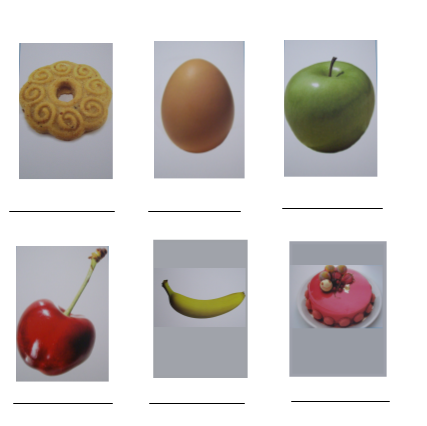 Exercise 3 : Count the objets.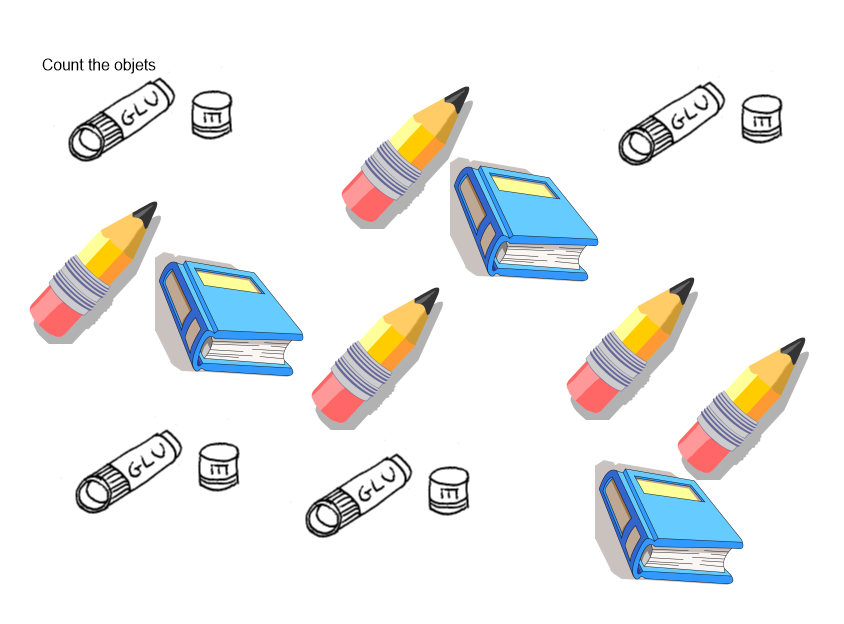 ....................................................................................................................................................................................................................................................................................................................................................................................................................................................................................................................U10 (année 2)- How many...Lesson 2Exercise 1 : Count the objets.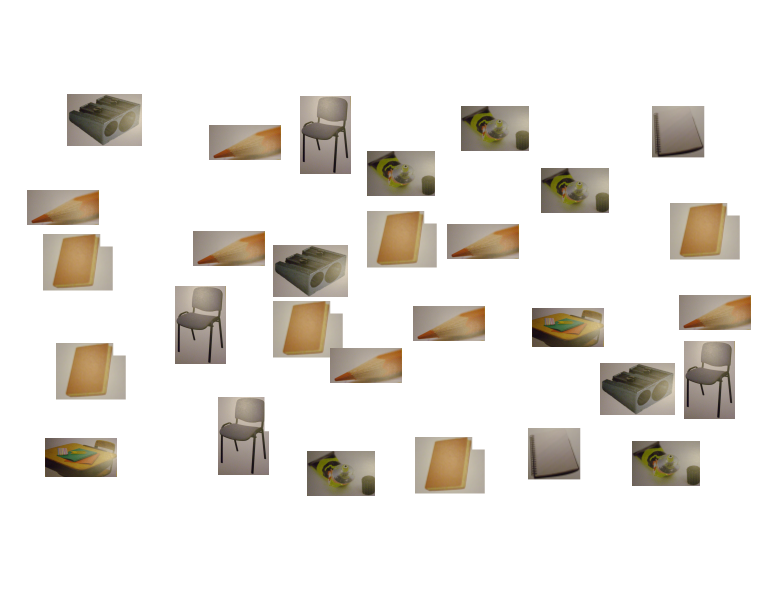 ...........................................................................................................................................................................................................................................................................................................................................................................................................................................................................................................................................................................................................................................................................................................................................................................................................................................................................................................Exercise 2 : Write the questions and the answers.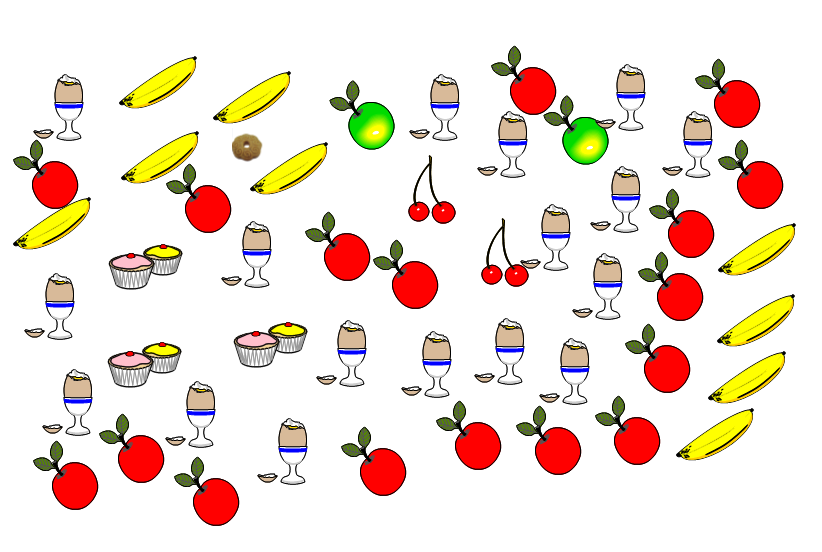 Example : How many green apples are there ?                 There are two green apples...................................................................................................................................................................................................................................................................................................................................................................................................................................................................................................................................................................................................................................................................................................................................................................................................................................................................................................................................................................................................................................................................................................................................................................................................................................................................................................................................................................................................................Exercise 3 : Anagramgges : ...................................palpse : .................................nsbnaaa : ..............................recreish : ..............................escak : ...................................U10 (année 2)- How many...Lesson 3Exercise 1 : Connects the word drawing.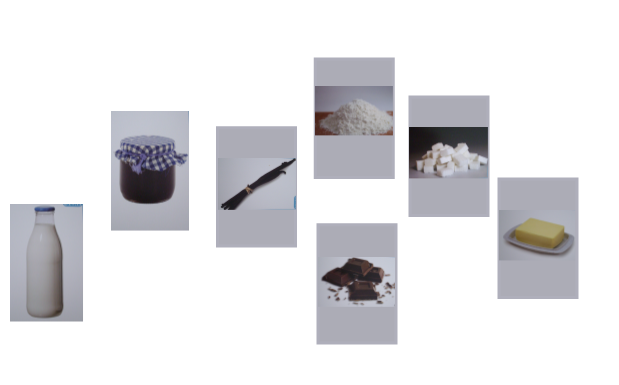                                    butter                                vanilla                flour                               chocolate                            jam sugar                                                                                                          milkExercise 2 : Listen the song and put in order.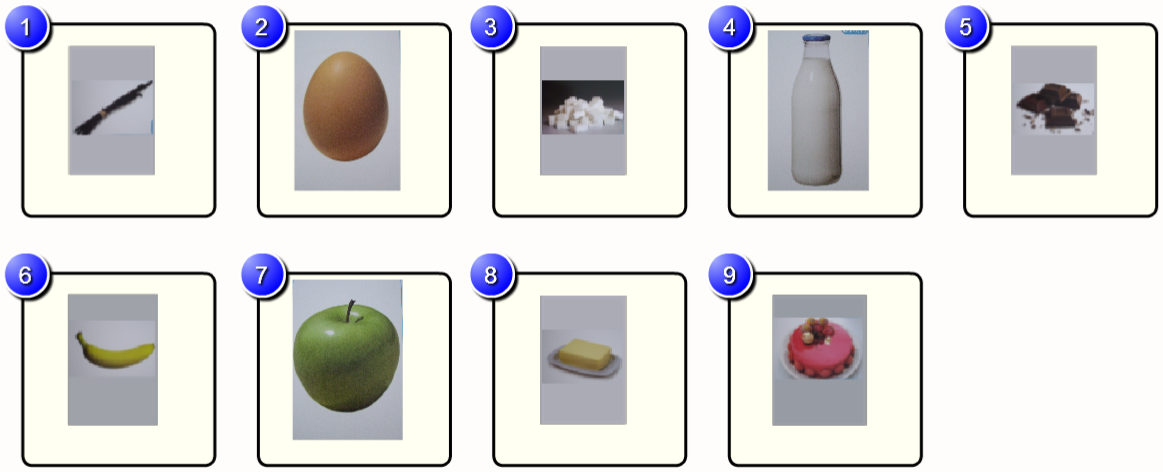 ............................................................................................................................Exercise 3 : Write the sentences.....................................................................................................................................................................................................................................................................................................................................................................................U10 (année 2)- How many...Lesson 4Exercise 1 : In the oral : What’s in the cake ? How much .... or How many.....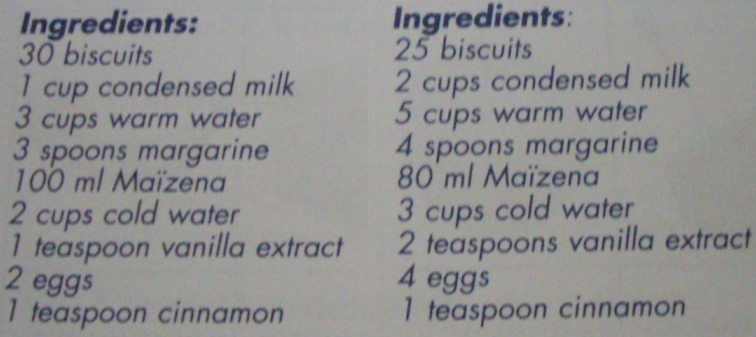 Exercise 2 : Write the tongue twister..............................................................................................................................U11 (année 2)- My houseLesson 1Exercise 1 : Write in the holes.In ………………, people live in a .............................., or a building. In Great Britain, people live in a ................................, a terraced house, a detached house or a ……………………….Exercise 2 : Write the parts of house.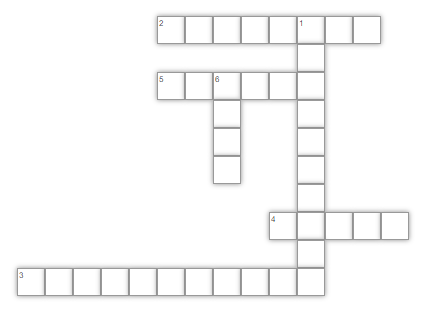 U11 (année 2)- My houseLesson 2Exercise 1 : Write the word under the picture : the house, the garden, the corridor, the roof, the nursery room, the dining room. 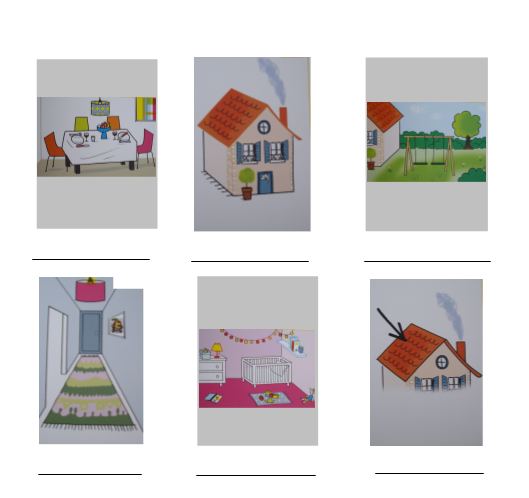 Exercise 2 : Listen the song and answer the questions.Where does she come from ? ......................................................................................................................Where does she live ?......................................................................................................................Where does he come from ? ......................................................................................................................Where does he live ?......................................................................................................................Where do you live ?......................................................................................................................U11 (année 2)- My houseLesson 3Exercise 1 : Connects the word drawing.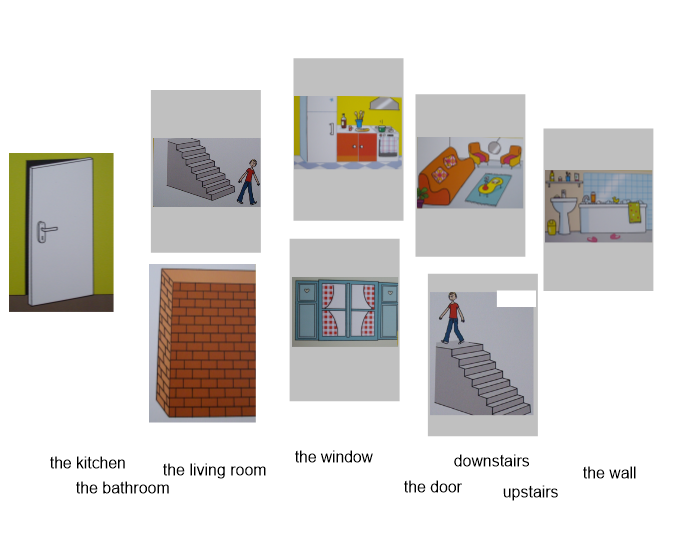     the kitchen                     the window                          downstairs                    the living room                          the door                    the wall                                                 the bathroom                                           upstairsExercise 2 : Tick the boxes and write the sentences. What’s in my house ? In my house, there is .............. and ..............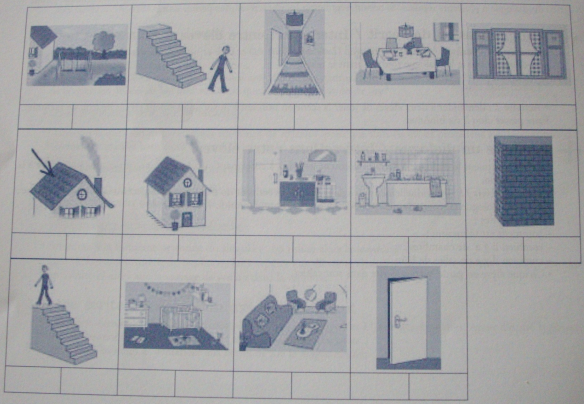 1/.......................................................................................................................................................................................................................................................2/.......................................................................................................................................................................................................................................................Exercise 3 : Listen the song and put in order.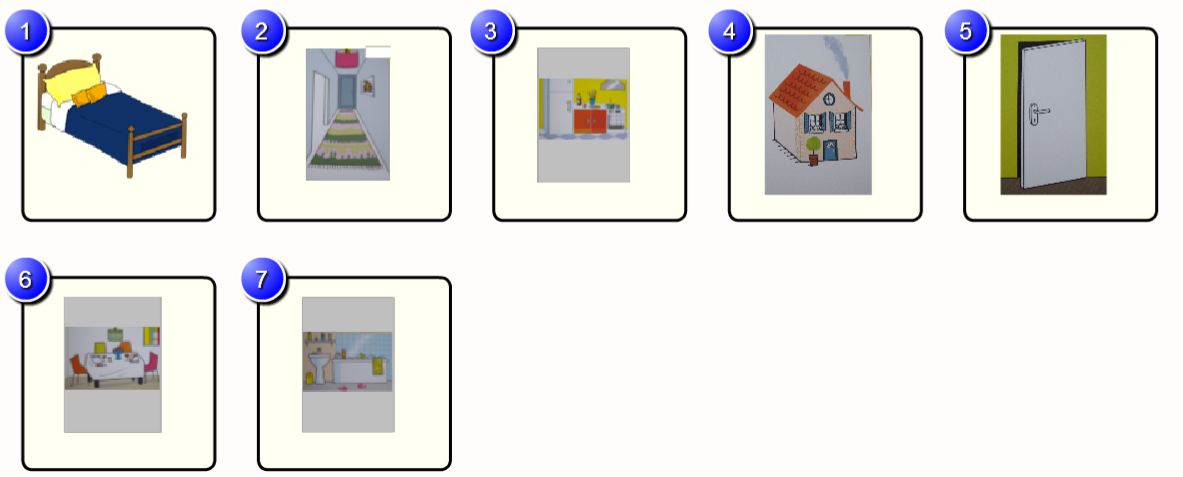 .............................................................................................................................U11 (année 2)- My houseLesson 4Exercise 1 : Write the sentences........................................................................................................................................................................................................................................................................................................................................................................................Exercise 2 : Write the tongue twister..............................................................................................................................Révision 1 (année 2) – Draw a….MONSTER !!!Exercise 1 : Draw a face !My monster has an orange head. My monster has blue hair. My monster has yellow eyes. My monster has a red nose. My monster has purple ears. My monster has a pink mouth.Exercise 2 : Draw a face !My monster has three heads. My monster has six eyes. My monster has three noses. My monster has no hair. My monster has one mouth. My monster has four ears. Exercise 3 : Draw a monster !My monster has a blue head. My monster has red hair. My monster has purple eyes. My monster has a brown nose. My monster has yellow ears. My monster has a black mouth. My monster has a pink neck. My monster has an orange body. My monster has rainbow arms. My monster has grey legs. My monster has black feet.Exercise 4 : Draw a monster !My monster has two heads. My monster has one eye. My monster has three noses. My monster has four mouths. My monster has two ears. My monster has one body. My monster has five arms, two on the right and three on the left, and five hands, each with three fingers. My monster has six legs and six feet.Révision 2 (année 2) – Draw a….MONSTER !!!Exercise 1 : Draw a face !My monster’s head is a circle. His eyes are squares. His ears are triangles. His nose is a rectangle and his mouth looks like the mouth of a Halloween pumpkin.Exercise 2 : Draw a face !My monster’s head is a blue rectangle. His eyes are green circles. His ears are two purple squares. His nose is a pink triangle and his mouth looks like the mouth of a vampire.Exercise 3 : Draw a monster !My monster’s head is a blue heart. His eyes are green squares. His ears are yellow ovals. His mouth is a red triangle. His nose is a black rectangle. His body is a big green diamond. His arms are long blue rectangles and his hands two red triangles. His legs are two series of orange circles and his feet two pink rectangles.Exercise 4 : Draw a monster !My monster’s head is a red star. His eyes are four blue circles. His ears are four yellow diamonds. His mouth is a pink heart. His nose is a grey pentagon. His body is a big green rectangle. His arms are long brown rectangles and his hands two black triangles. His legs are two series of purple ovals and his feet two red hexagons.Révision 1 (année 2) – Vocabulary : The beach 1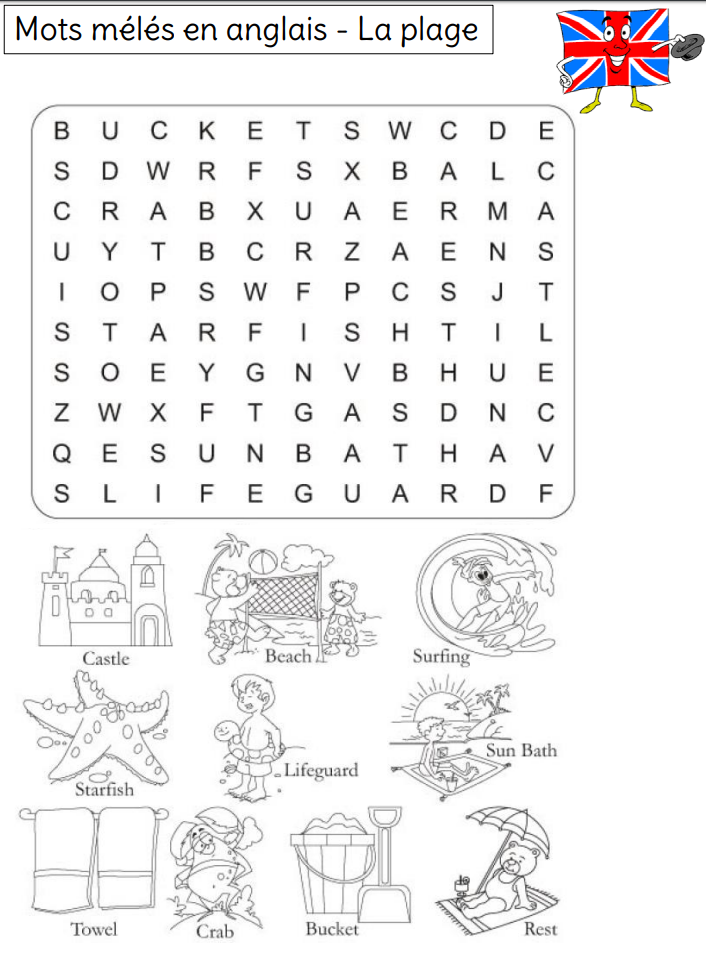 Révision 2 (année 2) – Vocabulary : The beach 2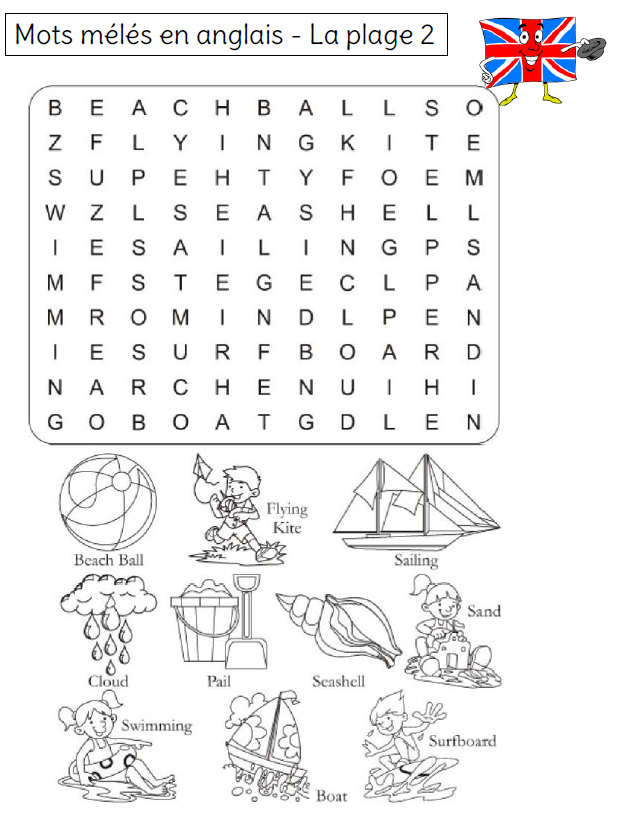 Révision 3 (année 2) – Draw a….MONSTER !!!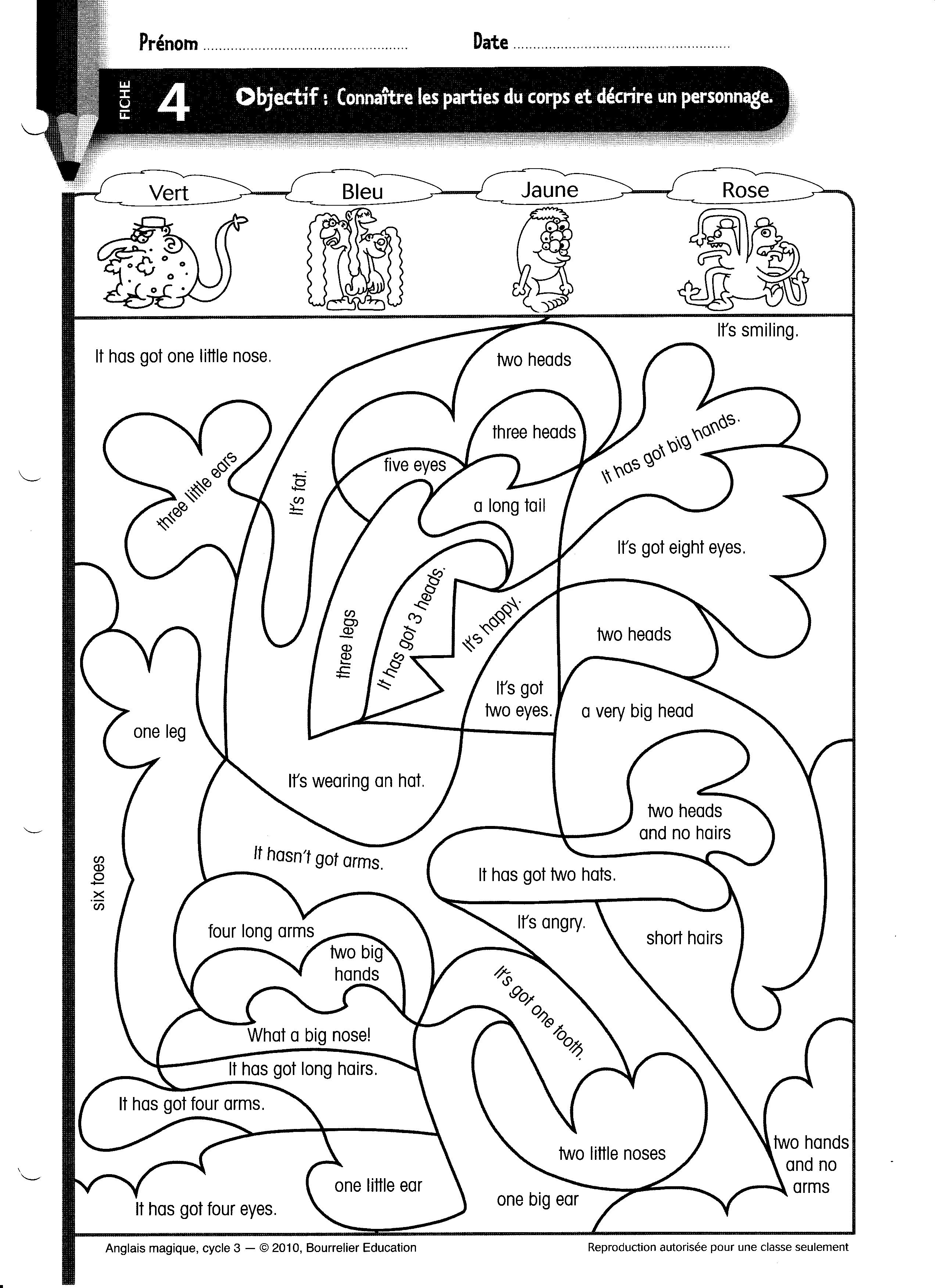 Révision 3 (année 2) – Vocabulary : The animals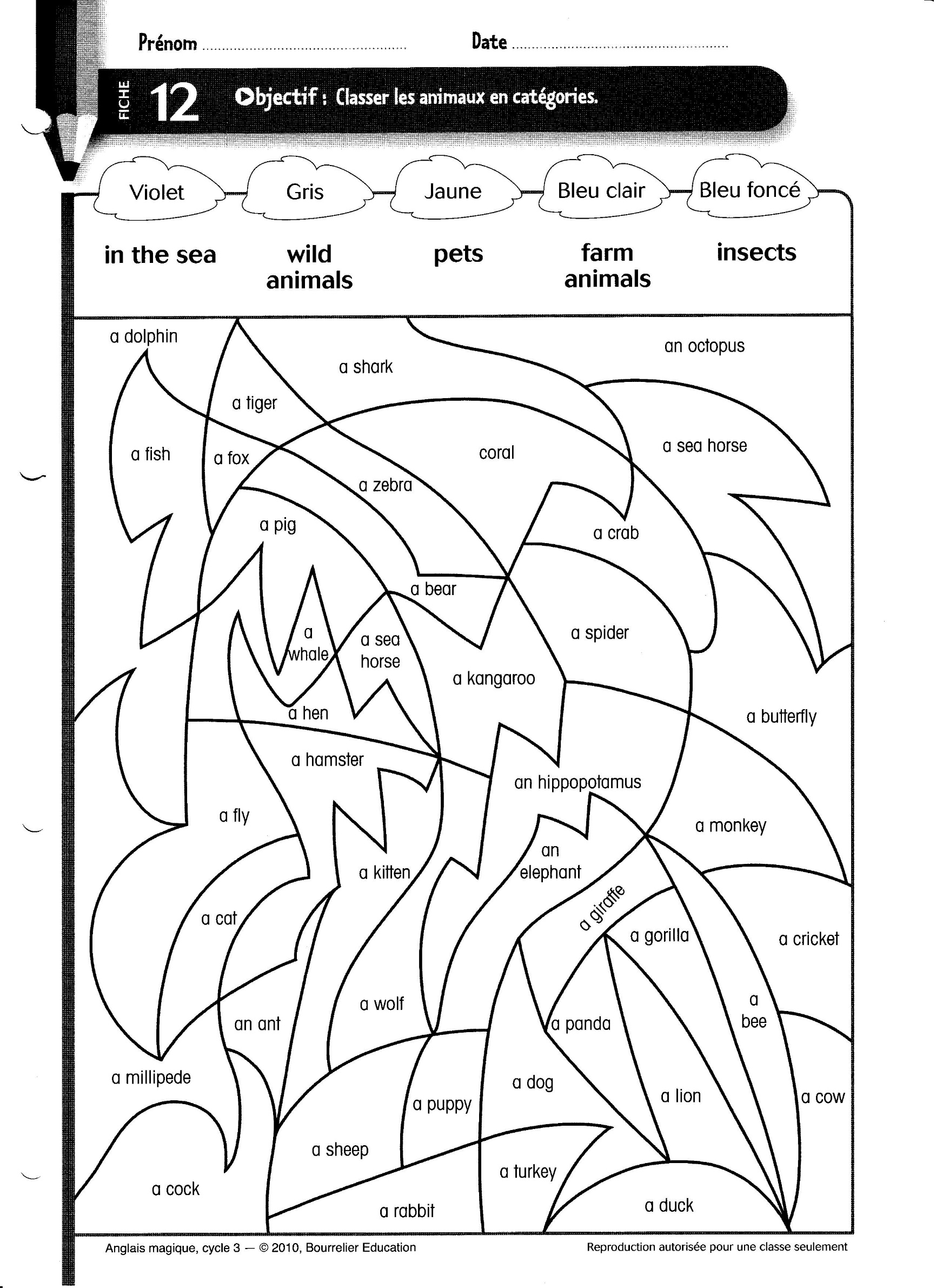 Révision 4 (année 2) – Vocabulary : The park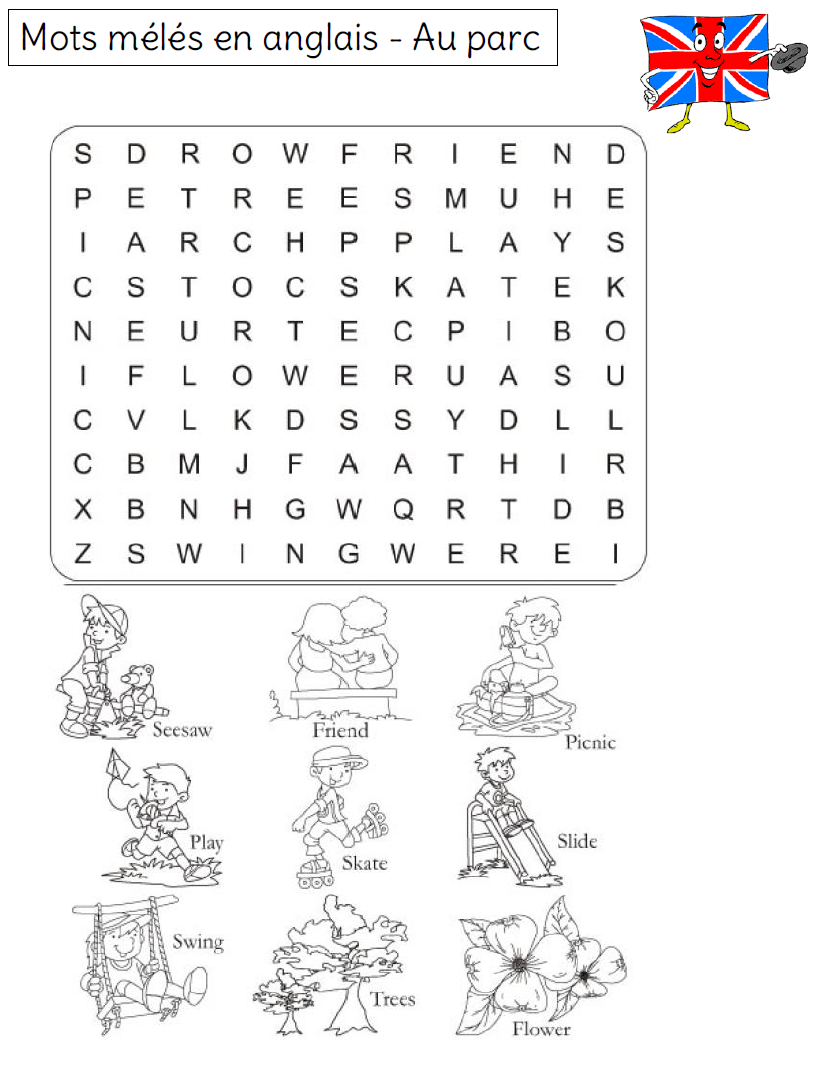 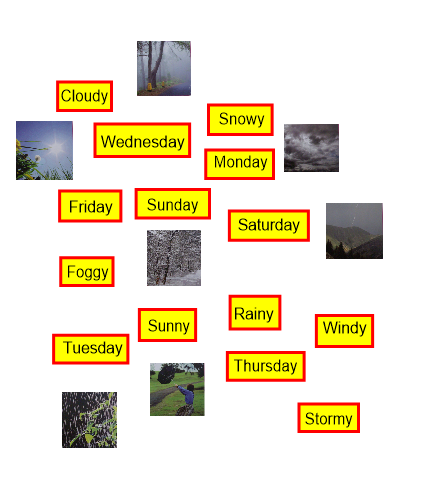 SydneyAPerthACanberraBDarwinBMelbourneBBrisbaneABroomeBAdelaïdeA?yourIsskirtitit.Yesis,it’sit,Noisn’tbutjumper.hishairDolongyou?my‘sShemother.gotknoweyesgreenandThe daysThe weatherPlaceEnglandACanadaBAustraliaAIrelandAScotlandBSouth AfricaBWeatherAustraliaMy countrySouth AfricaYesterdayTodayTomorrowIrelandMy countryEnglandTomorrowYesterdayToday?HowismuchtheresugarHowapplesmanythereare?Therefiveare.eggs?WhereLivedoyoudoesliveWhere?HeinhouseaShe.Lives